SummaryThis technical paper recommends a set of good machine learning practice guidelines to the manufacturers and regulators of data driven Artificial Intelligence based healthcare solutions on conducting comprehensive requirements analysis and streamlining conformity assessment procedures for continual product improvement in an iterative and adaptive manner. This set of good machine learning practice guidelines gives prime priority to the factor of patient safety and focuses on a streamlined process for risk minimization and quality assurance for AI/ML based health solutions and tries to establish a system of transparency and accountability of all the processes involved in AI/ML based health solutions. The proposed set of good machine learning practices adopts, extends and leverages the best practices and recommendations provided by internationally recognized medical device regulatory agencies such as the IMDRF and the FDA. These guidelines are devoid any legally binding or statutory requirements applicable to any specific regulatory framework or specific geographic jurisdiction. KeywordsRegulatory Checklist, Software-as-a-Medical Device, AI/ML based Medical DevicesChange LogThis document contains latest version of the Deliverable DEL2.2 on "Good practices for health applications of machine learning: Considerations for manufacturers and regulators"[approved at the ITU-T Focus Group on AI for Health (FG-AI4H) meeting held during 27-29 January 2021.CONTENTSList of TablesList of FiguresITU-T FG-AI4H Deliverable DEL2.2Good practices for health applications of machine learning: Considerations for manufacturers and regulatorsBackgroundArtificial Intelligence-based technologies find extensive use in medical applications and the proliferation of AI-based technologies holds great potential to improve the accessibility, quality, and value of healthcare outcomes. Regulation plays an important role in ensuring the safety of patients and users and in the commercialization and market acceptance of these AI-based medical devices. Therefore, streamlined and systematic regulatory compliance processes can help to expedite regulatory approval and to reduce the time-to-market for these products. AI-based medical devices are, by definition, software devices; and as per the International Medical Device Regulators Forum (IMDRF), a 'Software as a Medical Device (SaMD)' is defined as a software intended to be used for one or more medical purposes that perform these purposes without being part of a hardware medical device, where 'medical purposes' include diagnosis, prevention, monitoring, prediction, prognosis, treatment or alleviation of diseaseand other conditions. This document scope covers only data driven AI systems and does not take into account the aspects of non-data driven rule based /expert AI systems.Machine Learning (ML) technologies, a subset of AI technologies, have the unique ability to learn from real-world feedback data and adapt their performance over time. The complexity introduced by these technologies is relevant to the clinical safety and performance of the medical device, and may introduce new risks or lead to modification of existing risks, which act as barriers to acceptance. Black box AI/ML–algorithms that resist comprehensive explanation–also create barriers to acceptance. These characteristics raise important technological, methodological, ethical, privacy, security, and regulatory issues, and there is an absolute need for reasonable assurance mechanisms to maintain and/or improve the performance, safety and effectiveness of AI/ML-based medical devices. Apart from these device-oriented issues, there are other challenges that include a lack of universally accepted policies and guidelines for regulation of AI/ML based medicals devices, which create barriers such as interoperability for these types of devices to scale up at the global level. Many medical devices companies do not have adequate awareness of machine learning best practices and standards and thus fail to assess the potential implications of safety, ethical and legal risks. There is a need for proper guidance mechanisms to educate and train medical device manufactures to work to good practice guidelines applicable to AI/ML based devices. There is also need for regulatory policies and guidelines to be tailored for AI/ML based medicals devices. The main aim of these good machine learning practice guidelines is to safeguard patient safety as first priority through a streamlined process for manufacturers that will help ensure that products benefit patients by promoting health and minimizing risk. The proposed set of guidelines adopts, extend and leverage best practices and recommendations provided by the international medical device regulatory agencies such as the IMDRF and the FDA.Target of this guidelineAimsTo help manufacturers familiarize with international laws and regulations that applies to AI/ML-based medical devices and to bring them to market quickly and effectively.To help internal and external auditors test the legal conformity of AI/ML-based medical devices and the associated life-cycle process.ObjectivesThe objective of this guideline is to provide target users with instructions and to provide them with a concrete checklist:To understand the expectations of the regulatory bodiesTo promote step-by-step implementation of safety and effectiveness of AI/ML based Software as Medical DeviceTo fill the current gap in international AI/ML-based medical device standards to the greatest extent possible Target audienceThe following user classes/roles are deemed responsible for using the guidelines:quality assurance auditors / managersdeveloperstestersregulatory specialistsdata scientistsclinical specialistsphysiciansproduct managersmedical device consultantsrisk assessment specialistsservice and support providersScopeThis document defines a set of guidelines intended to guide the developers and manufacturers of healthcare AI solutions with requirements pertaining to good practices and processes for AI / ML based Medical Devices (AI/ML-MD) development.This scope of the guidelines covers only data driven AI systems and does not take into account the aspects of non-data driven rule based /expert AI systems.This set of guidelines promotes a common understanding between the manufacturers, the notified bodies and other pertinent authorities on the best practices to conduct a comprehensive requirements analysis and to streamline the conformity assessment procedures for continual product improvement in an iterative and adaptive manner in conformance to the appropriate standards and regulationsThis set of guidelines is not intended to be a primer on artificial intelligence health applications or machine learning but is intended to serve as a resource guide for regulators when shaping regulations pertaining to AI/ML-MDsThe regulatory requirements scope of AI/ML-MD pertains only to technical aspects and functional safety & efficacy of its entire product life cycle; and not to commercial or business aspects, such as strategic positioning, market assessment, profitability, etc. This set of guidelines is not intended 1) to be comprehensive and/or 2) to replace any regulation, directive, standard, or similar legally binding regulatory framework or guidance document of any geographic jurisdictionThe scope of AI/ML-MD:INCLUDES (a) regulated and non-regulated medical devices, (b) medical devices with or without enforcement of regulationsINCLUDES (a) Software-as-a-Medical Device (SaMD), (b) Software-in-a-Medical Device (SiMD) and (c) healthcare applications intended to improve medical outcomes or efficiency of healthcare systemINCLUDES both (a) Static AI model-based systems(b) Continuous/Incremental learning AI/ML model-based systemsDOES NOT INCLUDE software applications for (a) healthcare facility administrative support, (b) for maintaining or encouraging healthy lifestyle, behaviour and wellnessRegulatory Guidelines: classification criteria for scope definitionFor defining the applicability scope of the proposed guidelines, classification criteria based on a) scope of regulation, b) scope of product and c) scope of application are used. The classification criteria & scope of the proposed guidelines is illustrated in Figure 1.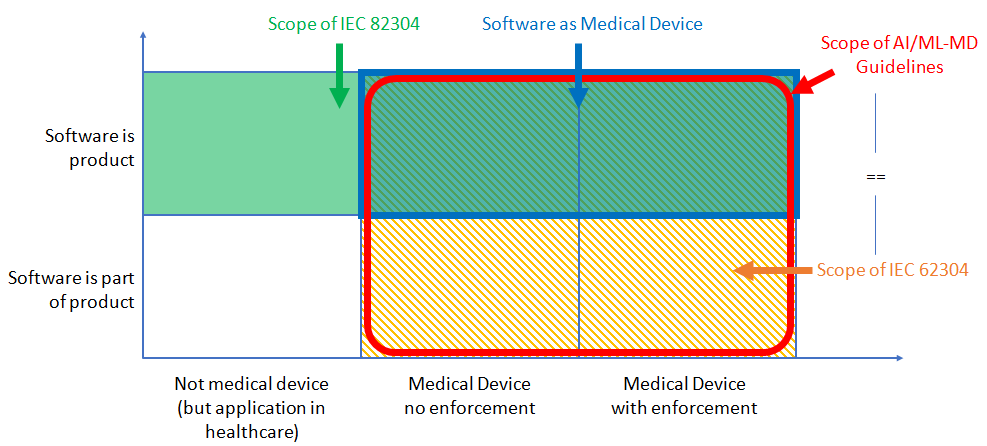 Figure 1: AI/ML-MD Classification Criteria & ScopeRegulatory scopeMedical device:with enforcement of regulationswithout enforcement of regulations.Product scopesoftware is the product ->standalone software –Software-as-medical device (SaMD)software is embedded in the product- Software-in-medical device (SiMD)Application scopeIn healthcare:to improve medical outcome (e.g. to support diagnosis, treatment, prevention, monitoring and prediction of diseases and injuries)to improve workflow efficiency (e.g. AI recommender systems for 'clinical process' efficiency improvement', NLP pipeline based unstructured clinical data analysis to alert treatment preparations and monitoring of adverse effects, etc.)ReferencesThe following list of reference documents were reviewed as part of broad literature survey towards the design of the proposed regulatory requirements guidelines, considering aspects of regulations, standards, guidelines, best-practices, directives and laws that are relevant in the context of AI-MD. A detailed list of regulatory references considered towards the formulation of the proposed guidelines is included in Annex C: Relationship to other guidelines and standards[EU-MDR (2017/745)]	REGULATION (EU) 2017/745 OF THE EUROPEAN PARLIAMENT AND OF THE COUNCIL (April 2017), on medical devices, amending Directive 2001/83/EC, Regulation (EC) No 178/2002 and Regulation (EC) No 1223/2009 and repealing Council Directives 90/385/EEC and 93/42/EEC. [FDA 21 CFR]	FDA 21 CFR part 820, Quality System Regulations[FDA]	Guidance "General Principles of Software Validation"[FDA]	FDA's "Proposed Regulatory Framework for Modifications to Artificial Intelligence / Machine Learning (AI/ML) Based Software as Medical Device[GDPR]	European General Data Protection Regulation[GHTF/SG5/N1R8:2007]	Clinical Evaluation, SG5/N2RR-2007, Global Harmonization Task Force[GHTF/SG1/N71:2012]	Definition of the Terms ‘Medical Device’ and ‘In Vitro Diagnostic (IVD) Medical Device’, GHTF/SG1/N071:2012,Global Harmonization Task Force	[IEC 62304]	IEC 62304:2006 + A1:2015, "Medical device software – Software life cycle processes"[IEC 62366]	IEC 62366-1:2015, "Medical devices – Part 1: Application of usability engineering to medical devices"[IEC 82304]	IEC 82304-, "Health software – Part 1: General requirements for product safety"[IMDRF/GRRP WG/N47]	IMDRF/GRRP WG/N47 Final (2018), "Essential Principles of Safety and Performance of Medical Devices and IVD Medical Devices"[ISO 13485]	ISO 13485:2016, "Medical devices – Quality management systems – Requirements for regulatory purposes"[ISO 14971]	ISO 14971:2019, "Medical devices – Application of risk management to medical devices"[ISO 9241-11]	ISO 9241-11, " Ergonomics of human-system interaction –Part 11: Usability: Definitions and concepts"[ISO 9241-210]	ISO 9241-210, " Ergonomics of human-system interaction –Part 210: Human-centred design for interactive systems"[ISO 14155]	ISO 14155, " Clinical investigation of medical devices for human subjects – Good clinical practice"[ISO/IEC 27000]	ISO/IEC 27000, " Information technology – Security techniques – Information security management systems – Overview and vocabulary"[ISO/IEC 27002]	ISO/IEC 27002, "Information technology – Security techniques – Code of practice for information security controls"[ISO/IEC 27002:2013]	ISO/IEC 27002:2013, "Information technology – Security techniques – Code of practice for information security controls, TECHNICAL CORRIGENDUM 1"[ISO/IEC 27002:2013]	ISO/IEC 27002:2013, "Information technology – Security techniques – Code of practice for information security controls, TECHNICAL CORRIGENDUM 2"Terms and definitionsTerms defined elsewhereThis document uses the following terms defined elsewhere:3.1.1	Artificial Intelligence (AI) [ISO/IEC 22989, 3.2.1.2]: capability of an engineered system to acquire, process and apply knowledge and skills (Note 1 to entry: knowledge are facts, information, and skills acquired through experience or education).3.1.2	AI system [ISO/IEC 22989, 3.2.1.4]: technical system that uses artificial intelligence to solve problems.3.1.3	Clinical Evaluation [GHTF/SG5/N1R8:2007]: The assessment and analysis of clinical data pertaining to a medical device to verify the clinical safety and performance of the device when used as intended by the manufacturer.3.1.4	In Vitro Diagnostic (IVD) Medical Device [GHTF/SG1/N71:2012]:A medical device, whether used alone or in combination, intended by the manufacturer for the in-vitro examination of specimens derived from the human body solely or principally to provide information for diagnostic, monitoring or compatibility purposes.3.1.5	Lifecycle [ISO/IEC Guide 51:2014]: All phases in the life of a medical device, from the initial conception to final decommissioning and disposal.3.1.6	Machine Learning [ISO/IEC 23053, 3.16]: process using computational techniques to enable systems to learn from data or experience.3.1.7	Medical Device [GHTF/SG1/N71:2012]: Any instrument, apparatus, implement, machine, appliance, implant, reagent for in vitro use, software, material or other similar or related article, intended by the manufacturer to be used, alone or in combination, for human beings, for one or more of the specific medical purpose(s) of: a) diagnosis, prevention, monitoring, treatment or alleviation of disease, b) diagnosis, monitoring, treatment, alleviation of or compensation for an injury, c) investigation, replacement, modification, or support of the anatomy or of a physiological process, d) supporting or sustaining life, e) control of conception, f) disinfection of medical devices, g) providing information by means of in vitro examination of specimens derived from the human body; and does not achieve its primary intended action by pharmacological, immunological or metabolic means, in or on the human body, but which may be assisted in its intended function by such means.3.1.8	Software as a Medical Device [IMDRF/GRRP WG/N47]: Software intended to be used for one or more medical purposes that perform these purposes without being part of a hardware medical device.3.1.9	Software Validation [IEEE-STD-610]: The process of evaluating software during or at the end of the development process to determine whether it satisfies specified requirements.3.1.10	Software Verification [IEEE-STD-610]: The process of evaluating software to determine whether the productsTerms defined in this documentThis document does not define any terms.Abbreviations and acronymsThis document uses the following abbreviations and acronyms.ConventionsNone.General requirementsProcess requirementsTable 1: Process requirementsCompetency requirementsTable 2: Competency requirementsPre-market requirementsIntended use and stakeholder requirementsIntended medical purposeTable 3: Intended use requirementsIntended users and context of useTable 4: Intended users and intended context of use specificationStakeholder requirementsTable 5: Stakeholder requirementsRisk management and clinical evaluationTable 6: Inputs to risk management and clinical evaluation requirementsProduct and software requirementsFunctionality and performanceTable 7: Functionality and performance requirementsUser interfaceTable 8: User interface requirementsAdditional software aspectsTable 9: Additional software requirementsRisk managementTable 10: Risk management & clinical evaluation requirementsData management requirementsData collectionTable 11: Data collection requirementsData annotationTable 12: Data annotation requirementsData pre-processingTable 13: Data pre-processing requirementsDocumentation and version controlTable 14: Documentation and version control requirementsModel development requirementsModel preparationTable 15: Model preparation requirementsModel trainingTable 16: Model training requirementsModel evaluationTable 17: Model evaluation requirementsModel documentationTable 18: Model documentation requirementsProduct development requirementsSoftware developmentTable 19: Software development requirementsRisk ManagementTable 20: Risk ManagementAccompanying materialsTable 21: Accompanying materials requirementsProduct validation requirementsUsability validationTable 22: Usability validation requirementsClinical evaluationTable 23: Clinical evaluation requirementsProduct release requirementsTable 24: Product release requirementsPost-market requirementsProduction, distribution & installation requirementsTable 25: Production, distribution & installation requirementsPost-market surveillance requirementsTable 26: Post-market surveillance requirementsDecommissioning requirementsTable 27: Decommissioning requirements
AI/ML related activities in the product life cycleTo facilitate continual product improvement in an iterative and adaptive manner with conformance to appropriate standards and regulations, it becomes a good practice for any regulatory framework to establish a system that can ensure transparency and accountability of all the life cycle processes involved in AI4MD development shown in Figure A.1. A brief rationale is provided in this section on the need for a product development lifecycle process oriented approach that forms the basis of the proposed regulatory requirements guidelines 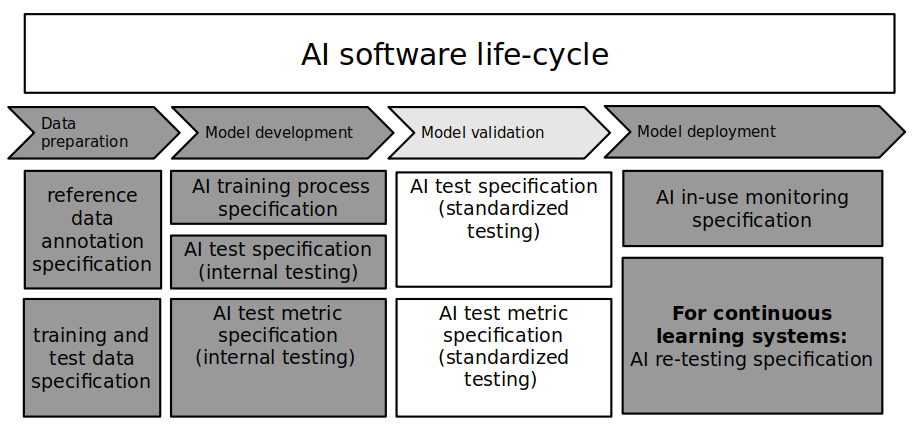 Figure A.1: AI Software life-cycle diagram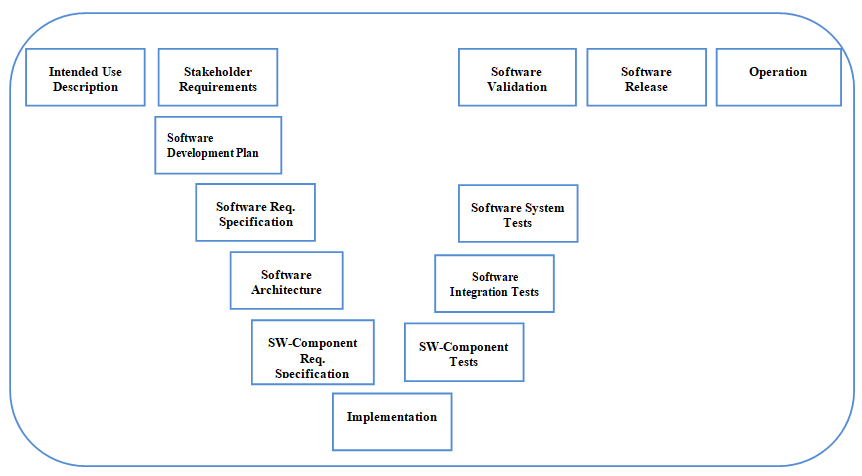 Figure A.2: Product development life-cycle process (V-model)Figure A.2 shows the V-model, which is widely accepted as a good practice product development lifecycle model in software engineering practice.A V- model based regulatory roadmap is proposed with an aim to maximize the completeness and coverage of various regulatory needs / aspects across the AI-MD life cycle processes -requirements, design, development, testing, deployment, maintenance, etc.The V- model supported by the principles of transparency and real-world performance monitoring, conformance assessments can be performed to measure and trace the compliance / deviation of in-house processes with standardized regulatory assessment proceduresApart from compliance verification, V-model gives thrust to software process improvement and supports integration of best practice for process improvement to achieve improved software quality, performance, safety, and effectiveness of medical device.
Priority assessment schemeRegulatory guidelines: requirements checklistA regulatory requirement assessment checklist is proposed as a standard assessment and reporting tool to aid regulatory auditing/review process. Checklist enlists an orderly set of verification and validation procedures on how to conduct a comprehensive review covering all relevant aspects of the quality assurance pipeline.The quality criteria for a checklist item include the following:It is atomic (not a combination)It can be checked within seconds or maximum a few minutesThe result is binary i.e. either 'Yes' or 'No'It clearly specifies the necessary evidenceIt is understandable and verifiable also for non-expertsIt has to match / prove the requirementNOTE: The checklist contained in this document is an aide-memoire. It cannot substitute for adequate training of people who will use the checklist and who therefore must understand the expressed requirements in context. Regulators, manufacturers, and other organizations adopting the checklist should ensure that the personnel designated to use it have the requisite educational background, professional experience, and specific training required to use it properly.Requirements Checklist: Priority Assessment SchemeAbout priority scoreAll of the requirements listed in this document are necessary, if not sufficient in all circumstances for manufacturing every type of AI health application. That said, it may not be possible 1) to meet all requirements when building a QMS or 2) to apply them all when auditing manufacturing processes or evaluating products. In such circumstance, one could decide that some requirements are more important than others, e.g., based on the potential for harm relative to the expected benefit to patients, and thus should be addressed first. Again, priority may depend on the type of AI health application and/or other considerations. The failure to meet the most important requirements may be considered to be major deficiencies; other requirements may be considered lesser deficiencies. To develop a priority score, it is necessary to establish a priority scale (and to define each scale point), to develop in operating detail criteria for differentiating one scale point from another, and to decide the appropriate scale point for each requirement. While each regulator could decide these matters for itself, to assist regulators, this document provides the following guidance with respect to these matters. Additionally, users of priority scores need to ensure that they are implemented reliably, both by a given person and among people. Ensuring such inter-reliability may require specific educational background or professional experience, development of an implementation tool, and training in its use, among other methods. Further, through appropriate data collection and analysis, regulators could assess the validity of assigned priority scores based on examining them in relation to patient outcomes, and, if necessary, could accordingly adjust scoring criteria, implementation methods, etc. Such application considerations are beyond the scope of this document.Priority score: purposeThe priority score was developed to suggest to regulators, auditors, and QMS personnel which checklist items should be given highest priority when resources are not sufficient to address them all simultaneously or when only limited time is available in which to complete an audit. If a manufacture is failing to meet or to comply with requirements, it should take appropriate action to resolve underlying problems. If there are many such failures, the priority score may help to decide the order in which they should be addressed.Priority score: decision anchorThe importance of a checklist item is risk-based, i.e., it depends upon specific consequences of not meeting or not complying with the requirement. These consequences are ultimately, patient safety, i.e., the risk of harm to patients exposed to the product (and, when applicable, the risk of harm to users of the product, bystanders, and other involved persons) and proximally, failure to meet established product specifications (which in turn has the potential to impact adversely patient safety). In other words, failure to meet an important requirement can be expected to result in products that do not meet one or more product specifications and if such products were to be used would be expected to cause serious harm to patients.NOTE – It is possible that a product meets all product specifications and can still causes serious harm to patients. This is a different problem; one that requires appropriate clinical testing or monitoring, and sound decision-making based on appropriate weighing or risks and benefits. Such decisions may include changing product specification and/or indications for use of the product. It is possible that a manufacturer meets all process requirements but still produces products that do not reliably meet product specifications. This is a manufacturing quality management system problem; one to be resolved through appropriate investigation and subsequent action.Priority scaleWe established the following 3-point importance scale. This scale is independent of whether or not a requirement is currently mandated by a regulator in at least one jurisdiction. In other words, the scale may differentiate the importance of different regulatory requirements. The checklist of requirements included in this document indicates in which regulations a requirement may be found, if any, i.e., the source of each listed requirement.Priority criteriaWe established the following operational criteria to assign each listed requirement to a priority scale point.High importance: Not fulfilling this requirement can be expected to cause serious patient harm or a major non-compliance in audits/inspections.Intermediate importance: Not fulfilling this requirement can be expected to cause severe patient harm or a minor non-compliance.Less important: It is not expected that not fulfilling this requirement will lead to patient harm nor to a non-compliance over the product entire lifespan.Priority scores for checklist requirementsUsing the above-described criteria, manufactures can assign a priority score to each listed requirement, arriving at such score by consensus. The resultant priority scores can be included in the table of requirements before submitting it to the regulators, auditors, and QMS personnel
Relationship to other guidelines and standardsThe proposed guidelines were formulated based on a critical review of existing global regulations and standards for AI related technologies in medical applications. The critical review included identifying the gaps of existing regulatory requirements assessments methods and incorporating a quality risk management approach with necessary monitoring and control parameters for improved safety and efficiency of AI-MDs. A detailed list of regulatory references considered towards the formulation of the proposed guidelines are included here.IMDRF essential principlesIMDRF- Essential principles provide broad, high-level, criteria for design, production, and postproduction throughout the lifecycle of all medical devices and IVD medical devices, ensuring their safety and performanceIMDRF Essential Principles (EPs) were evaluated to cover aspects considered applicable to the regulation of SaMDs. Main IMDRF references include the following:"Essential Principles of Safety and Performance of Medical Devices and IVD Medical Devices", IMDRF Good Regulatory Review Practices Group, IMDRF GRRP WG/N47 FINAL, 31 October 2018 (http://www.IMDRF.org/docs/IMDRF/final/technical/IMDRF-tech-181031-grrp-essential-principles-n47.pdf)Table for use in mapping IMDRF Essential Principles (31 October 2018) to controls for Artificial Intelligence and Machine Learning Algorithms utilized in Medical TechnologyThe scope of EPs applicable to AI-MDs cover the following:Safety and Performance of Medical Devices – General Essential PrinciplesIMDRF Essential Principles Applicable to all Medical Devices and IVD Medical DevicesGeneralClinical EvaluationMedical Devices and IVD Medical Devices that Incorporate Software or are Software as a Medical DeviceMedical Devices and IVD Medical Devices with a Diagnostic or Measuring FunctionLabellingProtection against the Risks posed by Medical Devices and IVD Medical Devices intended by the Manufacturer for use by Lay UsersEssential Principles Applicable to IVD Medical DevicesPerformance characteristicsDetails on the Essential Principles and their mapping to AI4 concepts are given below.NOTE: EP#: refers to original section numbers in the document- "Essential Principles of Safety and Performance of Medical Devices and IVD Medical Devices", IMDRF Good Regulatory Review Practices Group, IMDRF GRRP WG/N47 FINAL, 31 October 2018.Table C.1: IMDRF EP 5.1 – GeneralTable C.2: IMDRF EP 5.2 – Clinical evaluationTable C.3: IMDRF EP 5.8 – Medical devices and IVD medical devices that incorporate software or are software as a medical deviceTable C.4: IMDRF EP 5.10 – LabellingTable C.5: IMDRF EP 5.12 – Protection against the risks posed by medical devices and IVD medical devices intended by the manufacturer for use by lay usersTable C.6: IMDRF EP7.2 – Performance characteristicsIMDRF SaMDrisk categorization frameworkThe IMDRF publication "Software as a Medical Device: Possible Framework for Risk Categorization and Corresponding Considerations" characterizes the medical devices by assigning different risk levels to them based on combination of the significance of the information provided by the SaMD to the healthcare decision and the healthcare situation or condition as shown in Table C.7.Table C.7: IMDRF SaMD risk categoriesThe four categories (I, II, III, IV) shown in Table C.7 are based on the levels of impact on the patient or public health where accurate information provided by the SaMD to treat or diagnose, drive or inform clinical management is vital to avoid death, long-term disability or other serious deterioration of health, mitigating public health.The categories are in relative significance to each other. Category IV has the highest level of impact, Category I the lowestThe criteria for determining (a) SaMD category and (b) Levels of Autonomy are explained as follows.Criteria for determining the SaMD categoryThe criteria for determining whether an SaMD is Category IV are:SaMD that provides information to treat or diagnose a disease or conditions in a critical situation or condition is a Category IV and is considered to be of very high impact.The criteria for determining whether an SaMD is Category III are:SaMD that provides information to treat or diagnose a disease or conditions in a serious situation or condition is a Category III and is considered to be of high impact.SaMD that provides information to drive clinical management of a disease or conditions in a critical situation or condition is a Category III and is considered to be of high impact.The criteria for determining whether an SaMD is Category II are:SaMD that provides information to treat or diagnose a disease or conditions in a non-serious situation or condition is a Category II and is considered to be of medium impactSaMD that provides information to drive clinical management of a disease or conditions in a serious situation or condition is a Category II and is considered to be of medium impact.SaMD that provides information to inform clinical management for a disease or conditions in a critical situation or condition is a Category II and is considered to be of medium impact.The criteria for determining whether an SaMD is Category I are:SaMD that provides information to drive clinical management of a disease or conditions in a non-serious situation or condition is a Category I and is considered to be of low impact.SaMD that provides information to inform clinical management for a disease or conditions in a serious situation or condition is a Category I and is considered to be of low impact.SaMD that provides information to inform clinical management for a disease or conditions in a non-serious situation or condition is a Category I and is considered to be of low impactLevels of autonomyThe IMDRF SaMD Categories table was revised to accounted for various levels of autonomy as shown in the shown in Table C.8 below. Additional levels have been added to the "Treat or diagnose" category:Table C.8: IMDRF SaMD risk categories (revised)Three different levels of autonomy proposed are:Approval: the software may make suggestions to the user, but either it cannot take action on its own, or it requires operator approval before taking action.Override: the software can take action without approval, but the operator has the ability to over-ride (cancel) the software if need be. For example, a human driver in a self-driving car can take control.No Intervention: the operator is not involved in the treatment and has no ability to override the software.Johner regulatory guidelines for AI- for medical devicesThe Johner Guideline for AI-MDs is prepared and released by the Johner Institute, Germany. The guideline is published under the Creative Commons License of type BY-NC-SA. This document is managed via the version management system git or the GitHub platform. Only the documents listed in this repository are valid. Full documentation of Johner Guidelines can be found at: https://github.com/johner-institut/ai-guideline/blob/master/Guideline-AI-Medical-Devices_EN.md.Johner guidelines - objectivesThe objective of Johner Guidelines is to provide medical device manufacturers and notified bodies instructions and to provide them with a concrete checklistto understand what the expectations of the notified bodies are,to promote step-by-step implementation of safety of medical devices, that implement artificial intelligence methods, in particular machine learning,to compensate for the lack of a harmonized standard (in the interim) to the greatest extent possible.Johner guidelines - scopeJohner guidelines do not set forth specific requirements for the products, but for the processes. It contains the following chapters:General requirementsRequirements for product developmentIntended useSoftware requirement specificationData managementModel developmentProduct developmentProduct releaseRequirements for phases following developmentFG-AI4H data and AI solution quality assessment criteriaData and AI solution quality assessment criteria were formulated by the ITU-T Focus Group on AI for Health's DAISAM Working Group, following the data and FGAI4H-F-032-A01: Data and AI solution assessment methods, governed by FGAI4H-F-103: Updated FG-AI4H data acceptance and handling policy.Based on these criteria, a quality assessment questionnaire was prepared to serve as a preliminary checklist intended to guide the various AI4 Health Topic Groups in following a uniform procedure for preparing the data and AI solution technical requirements specifications and submitting them in a common reporting format.This DAISAM quality assessment questionnaire includes a glossary that contains definitions for technical terms specific to data and AI solution quality criteria. This is provided to guide the FG-AI4 Health Topic Groups in interpreting the quality assessment checklist in a clear and concise manner and in mapping the respective technical requirement specifications.The data and AI solution quality assessment criteria are listed in Table C.9Table C.9: FG-AI4H data and AI solution quality assessment criteriaITU ML5G high-level requirements mapping to AI for health requirementsRequirements analysis was performed on the ITU-T FG-ML Technical Specification "Unified architecture for machine learning in 5G and future networks" to identify high-level requirements that could be translated and applied for regulatory assessment of AI-MDs. The list of high-level requirements is given in the following tables.DIN SPEC 92001 - AI devices life cycle processes requirementsDIN SPEC 92001-1, Artificial Intelligence – Life Cycle Processes and Quality Requirements – Part 1: Quality Meta Model; ICS 35.080; 35.240.01IntroductionChallenge: For these reasons, quality assessment of an AI module still poses a major challenge. It becomes more difficult to confirm, verify, and validate an AI module during conception, development, deployment, operation, and retirement which are wide-ranging tasks.Abstract: This document introduces an AI quality meta model to outline key aspects of AI quality including the previously mentioned AI quality pillars. For AI quality analysis, an approach for risk evaluation and a suitable software life cycle are provided. The given AI life cycle is consistent with the international standard for systems and software engineering. The second part of this specification, DIN SPEC 92001-2, provides specific AI quality requirements.Terms and definitionsFor the purposes of this document, the following terms and definitions apply.DIN and DKE maintain terminological databases for use in standardization at the following addresses:– DIN-terminology portal: available at https://www.din.de/gQuality meta modelThe key quality characteristics, the so-called quality pillars, that need to be taken into account throughout the whole life cycle of an AI module, are functionality & performance, robustness and comprehensibility. These three quality pillars are not fully disjoint. For instance, robustness may be conceived as part of functionality & performance, since the adaptation to unknown environments can be a functionality requirement in a given application. In this way, AI modules are divided into two risk classes. In the following, AI modules with safety, security, privacy, or ethical relevance are summarized in components with (potentially) high risk and the latter in components with low risk. For high risk AI modules, a deviation from the quality requirements is either not permitted or is to be justified, while for low risk AI modules this is less strict.This document, each AI module is considered to be either of high or low risk or it is assumed that a mapping of internal risk classes to high risk and low risk, respectively, is carried out. For safety, security, privacy, or ethically relevant AI modules this document requires the consideration of all listed quality requirements. Potential deviations of such AI modules need a profound justification. AI parts module of the and AI software quality metamodel system are relation Software systems are composed of interacting system elements, where each has its own purpose and requirements, respectively. The AI module is one of these elements that consist of AI methods and algorithms, respectively. As an element of the software system, it relates to and interacts with other elements such as hardware, software or data and with the surrounding environment such as humans. Henceforth, this document focuses on the quality assurance of AI artifacts within the software system. These artifacts can be hybrid systems. It is required to keep in mind that further standards, requirements, and regulations can apply to the overall software system and consequently to the AI module. In order to give a framework for DevOps of trustworthy AI modules, a quality metamodel is proposed and described in this document.Risk evaluationEnvironment, platform, this is our data, modelLife cycleGeneralOne important in these stages is that everything is part of development stage.Life cycle processesProcesses are defined by title, purpose, and outcome.Organizational project-enabling processes: This part is important to concept and provides each asset to make the project work and obtain all the expectations of company stakeholders. Most processes within this group are only slightly affected by new challenges introduced by AI. Nevertheless, the user of this document needs to evaluate whether changes to existing processes are required. For instance, ways in which these processes need to be refined include establishing quality evaluation criteria that are applicable to functionality & performance, robustness, and comprehensibility of AI modules.Technical management processes: "are concerned with managing the resources and assets allocated by organization management and with applying them to fulfil the agreements into which the organization or organizations enter [...]. In particular they relate to planning in terms of cost, timescales and achievements, to the checking of actions to help ensure that they comply with plans and performance criteria and to the identification and selection of corrective actions [...]". Additionally, specific measures with respective quality criteria need to be defined that allow evaluating if the AI module satisfies functionality & performance, robustness, and comprehensibility criteria.Technical processes: "transform the needs of stakeholders into a product or service by means of technical actions throughout the life cycle". They ensure that sustainable performance and overall quality is reached when the AI module is applied. This is the group of processes that is mostly affected by AI-specific challenges. An important aspect that needs to be considered within the system analysis process is, for instance, to ensure the needed extent of interpretability of the AI module.Agreement processes is a part of process group but IN THIS DOCUMENT, authors did not use. Agreement processes "are organizational processes that apply outside of the span of a project’s life, as well as for a project’s lifespan. Agreements allow [...] to realize value and support business strategies for […] organizations." [3]. While agreement processes apply to the overall software system, they bear no reference to one software component and AI-specific challenges. Thus, this DIN SPEC does not include agreement processes.AI quality pillarsAI quality characteristics in the form of requirements need to be considered.The document introduces an approach to cover a sufficiently wide spectrum of AI-related software quality aspects and to emphasize the importance of AI-specific requirements. It enables the development and implementation of performance, robust, safe, and trustworthy AI modules. Table C.10: Three key qualitiesConclusion of quality assuranceThree parts of quality assurance is the life cycle, influencing factors, and three quality pillars. The project manager needs to join different points like the influencing factors environment, platform, data, and model. It raises awareness of possible quality issues that can arise during the different life cycle stages and processes of the AI module. The points to consider when the project manager in the life cycle is guided by the three qualities. All requirements for quality assurance are collected in these quality characteristics. Thus, the AI quality meta model covers all aspects of AI quality assurance.BibliographySystems and software engineering– Software life cycle processes. ISO/IEC/IEEE 12207:2017.https://www.iso.org/standard/63712.htmlIT Security GuidelinesMeta informationGuideline objectivesThe objective of these guidelines is to provide medical device manufacturers and notified bodies with instructions and a specific checklist in order to: Explain what notified bodies’ expectations areEncourage the step-by-step implementation of IT security for medical devicesCompensate for the absence of a harmonized standard (until there is one) as well as possibleUnlike a lot of other guidelines on IT security, these guidelines only relate to medical devices and focus on patient safety.These guidelines are not intended to act as a textbook or guidelines for implementing IT security. Instead, they are intended as a guide for reviewing IT security. The annex details the considerations that led to the creation of these guidelines.Scope of applicationThese guidelines are intended for manufacturers of medical devices, especially networkable medical devices, and their service providers, as well as for people and organizations who have to evaluate the IT security of these devices.It focuses on the IT security of the medical devices, not the organization’s IT security. The guidelines are also suitable for assessing the technical measures required for data protection. Nevertheless, the focus is on patient safety, not the confidentiality of data.Notes on useStructure of the guidelinesThese guidelines are based on the idea that IT security is based on three fundamental pillars:Process requirementsProduct requirementsDocumented evidence that these process and product requirements have been metThe structure of these guidelines is based on these ideas: In section C.7.2 it starts off with the general requirements, in section C.7.3 it establishes the process requirements (including documentation), and in sectionC.7.4 it establishes the product requirements (including documentation). Within these "main chapters", the requirements are structured along software life cycle process lines:Process requirementsRequirements for the development processIntended purpose and stakeholder requirementsSystem and software requirementsSystem and software architectureImplementation and development of the softwareEvaluation of software unitsSystem and software testsProduct releaseRequirements for the post-development phaseProduction, distribution, installationMarket surveillanceIncident response planProduct requirementsPreliminary remarks and general requirementsSystem requirementsSystem and software architectureSupport materialsThe risk management requirements are woven into the requirements throughout the product life cycle.Applicable chapters and requirementsManufacturers should first use the guidelines to check the completeness of the specification documents (procedural and work instructions, checklists, etc.). For this, they should look at sections C.7.2 to C.7.4.Subsequently, they and the people who evaluate IT security on a product-specific basis (including internal and external auditors and technical documentation reviewers) should use the guidelines to evaluate IT security for the product. In this case, they can use sections C.7.3 and C.7.4 of these guidelines as a checklist.These guidelines contain requirements that do not apply to all products. Manufacturers must justify the exceptions that are not obvious.PrioritizationIf the manufacturers are not able to meet all the requirements of these guidelines from the outset, the requirements should be met in the order of their priority (from level 0 to level 3) as far as possible and where reasonable. These levels are described in the annex. Acceptance of the security level achieved must be evaluated. CommentsThese guidelines contain "comments" on most of the requirements. These comments include justifications, references, comments and, above all, tips for auditors and reviewers.Since the German term "Sicherheit" does not distinguish exactly between the important protection aims of freedom from danger and IT security, the term security is also used to emphasize IT security. Accordingly, the term "risk" means the technical possibility of reducing freedom from danger, while the term "threat" means potential attacks on IT security.With regard to the further development of the guidelines, there is a trend towards the implementation of the ISO 2700x series of standards. This is due to detected attempts by professional attackers, who in the future will introduce malware into medical devices via the manufacturing organization's IT infrastructure, via means of communication, configuration tools, software tools and libraries. Additional security measures will therefore have to be initiated "earlier" in the development process, which will bring IT security issues in the company to the fore.LiabilityThese guidelines are neither a legal requirement nor a harmonized standard. Accordingly, they do not differentiate between normative and informative elements.Instead, the guidelines bring together best practices to describe the legally mandated "state-of-the-art" as well as possible. Authors and rights of useThese guidelines were prepared by the following authors:Dr Andreas Purde (TÜV SÜD)Olaf Teichert (TÜV SÜD)Prof. Dr Christian Johner (Johner Institute)Dr Georg Heidenreich (Siemens Healthcare GmbH) has made a significant contribution as a reviewer.These guidelines are published under a BY-NC-SACreative Commons license. This requires the naming of the authors ("TÜV SÜD, Johner Institute and Dr Georg Heidenreich") and allows third parties to build on this work, e.g. to improve, but only for non-commercial purposes.The license permits commercial use of the product for consulting purposes, including audits. However, it prohibits the commercial use of this work itself, either unchanged or amended, e.g. as brochure for sales purposes.Document control, document identificationThis document is managed via the version control system Git or the platform GitHub. Only the documents named in this repository are valid.The version history including the respective authors can be found in the document history.The released versions are identified as such in the repository using a tag. Versions without a tag are documents in the draft stage.General requirementsProcessManufacturers should cover all the aspects mentioned below either in the procedural instructions or in the corresponding plans in order to ensure that IT security is systematically ensured. Usually the following procedural instructions and plans are affected:DevelopmentRisk managementVerification and validation (if not part of development)Post-market surveillance and vigilanceService, installation, decommissioningCustomer communicationManagement evaluation (ISO 13485 requires "applicable new or revised regulatory requirements" to be taken into account).If the manufacturer uses outsourced processes, the requirements apply accordingly. For example, a (software) development service provider would have to observe the sections of these guidelines that are relevant for it.ExpertiseManufacturers must ensure and demonstrate that they have sufficient expertise to ensure IT security in line with the state of the art. This evidence is often most easily obtained through internal or external training.In this way, manufacturers can also access the expertise of external resources. DocumentationThe manufacturer should be able to provide evidence that it has complied with the relevant requirements of these guidelines. There are no specific requirements for the documentation and "objective evidence".In Europe (unlike in the USA), there is also no obligation to create a specific document on IT security. Instead, manufacturers can integrate these aspects into existing documents, such as the QM system specification documents and the technical documentation (e.g. software files, risk management files).Process requirementsProduct development requirementsIntended purpose and stakeholder requirementsSystem and software requirementsAuthentication and authorizationData, communicationPatchesOtherSystem and software architectureImplementation and development of the softwareEvaluation of software unitsSystem and software testsProduct releaseRequirements for the post-development phasesProduction, distribution, installationMarket surveillanceIncident response plan(incl. recalls, patches, customer communication)Product requirementsPreliminary remarks and general requirementsThis section describes the product's technical functions that support IT security. They must be introduced via the requirement specification (system/software requirements) and implemented as requirements.The following technical product measures for IT security ("security controls") must, in principle, be appropriate for ensuring the intended purpose, taking into account the intended operating environment: In order to maintain the basic requirements for safety and function, the manufacturer may waive the implementation of individual product measures in justified and documented individual cases. Therefore, for each of the following requirements, instead of implementation, the manufacturer may also include a note in the documentation (e.g. performance specifications) explaining why the requirement has not been implemented with regard to the intended purpose and taking into account the operational environment, and explaining the residual risk.Manufacturers must check each of the measures described below to see whether they introduce new risks which themselves need to be controlled.System/software requirementsAuthenticationCommunication and storagePatchesOtherSystem/software architectureSupport materialsThe support materials refer primarily to the instructions for use and installation. If necessary, the manufacturers must also provide training materials.PrioritizationPrioritizationWhen prioritizing requirements, the guidelines take the following dimensions into account:Risk for an individual patient (combination of severity and probability of harm)Scope (only one patient, whole hospital, etc.)Feasibility (financial and time expenditure, requirements in terms of tools)Prioritization leads to the following maturity levelsLevel 0 ("Layperson level"): Even most laypeople would comply with this requirement. Anyone who does not even meet the requirements of this level should not be developing medical devices. An auditor may and must expect these requirements to be met in the very first audit.Level 1 ("Advanced beginner" level): The manufacturer has already addressed the issue of IT security. This level can be accepted for less critical products and the initial audits. However, an improvement is expected in each subsequent year until level 2 is reached.Level 2 ("State-of-the-art"): This is the level that manufacturers generally have to reach in the long run. However, it does not yet reflect the state of scientific knowledge.Level 3 ("Expert level"): This level is reached by professional IT security experts. It goes beyond what an auditor can normally expect from medical devices. Energy suppliers, intelligence services and the military would have to operate at this level.Depending on the risk posed by a product, an auditor or test may require a certain level from the outset40.Further readinga) LawsMDRIVDRGDPR21 CFR Part 11b) Standards and best practice guidesAAMI/TIR57EN IEC 60601-1IEC 62443-2-1IEC 62443-4-1IEC 62443-4-2IEC 82304-1IEC 80001-1IEC/TR 80001-2-2IEC/TR 80001-2-8UL 2900-1UL 2900-2-1BSI-CS 132ISO/IEC 29147: Information technology – Security techniques – Vulnerability disclosureFDA Guidance Documents"Content of Premarket Submissions for Management of Cybersecurity in Medical Devices""Post-market Management of Cybersecurity in Medical Devices""Design Considerations and Premarket Submissions - Recommendations for Interoperable Medical Devices""Wireless Medical Telemetry Risks and Recommendations"BSI Cyber-Sicherheitsanforderungen an netzwerkfähigeMedizinprodukte [Cyber Security Requirements for Network-Compatible Medical Devices]c) Specialist literature, textbooksEckert: IT-Sicherheit: Konzepte - Verfahren - Protokolle (De Gruyter Studium)Johner Institute: Video trainings on the IT security of medical devicesCurrent trends in Bruce Schneier's blogConsiderationsManufacturers are developing more and more networked medical devices. As a result, the risks resulting from inadequate IT security (e.g. against cyberattacks) have increased. Customers are not informed about the state of the art during the procurement process and are responsible for the costs of security - before or after IT incidents. The number of IT incidents is increasing as the professionalism of attackers is rapidly increasing. Many manufacturers do not take sufficient account of this.The EU regulations (MDR, IVDR) explicitly demand IT security. The EU directives demand it indirectly. These requirements can be found in the respective Annex I with the basic (safety and performance) requirements. The IT security risk analysis goes beyond the analysis of intended usage scenarios. IT security should cover scenarios outside the intended use. Therefore, the concept of foreseeable misuse must be analysed more precisely, because the manufacturer now has to take all technical possibilities of invasion into the networked medical device into account.In contrast to most other basic requirements, there are no harmonized standards on IT security. Therefore, there is no canonical catalogue of requirements that is recognized as reflecting the required state of the art.The FDA has published several guidance documents as well as standards such as UL 2900-2-1. These specifications are inconsistent in terms of granularity, completeness and conceptual integrity. They only meet the requirements that are usually placed on the quality of a standard to a limited extent. A lot of standards are subject to charges (despite some questionable quality). In the authors’ opinion, manufacturers should have free access to regulatory requirements.Because most medical device manufacturers do not deal with IT security at all or only deal with it inadequately, they only meet the basic requirements. There is no consensus in Europe with regard to which technical and procedural obligations concern the manufacturer.For most manufacturers, it would not be feasible in terms of time or in terms of finance to a reach an IT security level in one fell swoop, as required by UL 2900, for example. Therefore, manufacturers should gradually strive for and reach the state-of-the-art level with regard to IT security. The aim of these guidelines is to have the initial improvements implemented quickly rather than to do nothing due to excessive demands.IT security has to be taken into account in all phases of the product life cycle process. Limiting it to testing is not enough. Together with technical product measures ("controls") and documentation, the guideline aims to refer to the three pillars of IT security: Requirements, process, documentation. The structure of these guidelines reflects these pillars and will continue to apply even after the foreseeable technological adjustments.It must be expected that standards will be developed and harmonized for medical device IT security, but this may still take years. Therefore, a guideline is needed in this intermediate phase (only). These guidelines should be available soon (by November 2018) so they can provide guidance to manufacturers in the short term and allow them to act immediately. The speed of its development makes compromises in terms of cooperation with as many parties as possible unavoidable.As the guidelines are based on a step-by-step convergence with the state of the art and have also been produced in a very short time, it cannot claim to be exhaustive.However, the guidelines should represent an extensive and generally accepted level of requirements. The selection and priority of its requirements must therefore be as transparent as possible.Such guidelines must take into account the specifics of medical devices, including the principles of patient safety and a risk-based approach. In this particular case, selected IT security measures ("controls") may conflict with the basic requirements. For this reason, there cannot be a fixed list of controls for medical devices. The medical device's intended purpose as defined by the manufacturer is vital in each case.For guidelines to have the intended positive effect on IT security, it is vital that they are easy to understand and implement. Therefore, these guidelines do not set any abstract or "high level" requirements, but give binary test criteria. In order to make them easier to implement, the authors also avoid bringing together as many requirements as possible. Instead, they limit themselves to the requirements they consider them to be particularly relevant and feasible.These guidelines should also be and remain available free of charge in order to encourage their distribution and increase awareness of them. These guidelines deliberately do not require any specific technologies or processes. On the one hand, such technologies and processes are subject to too much change, and on the other hand, the authors of the guide do not presume to decide for manufacturers which technologies and processes are best for the specific application.These guidelines should be available in German and English.The focus is on the IT security of medical devices, not on IT security for organizations such as hospitals and medical device manufacturers. The authors of these guidelines are aware that attacks are increasingly affecting medical device manufacturers’ supply chains. Future versions of these guidelines will have to take this into account by establishing requirements for organizations.Cyber-securityThe purpose of this appendix is to provide a brief introduction to cybersecurity. There have been many published reports, guidance, and standards relating to cybersecurity and health systems This appendix does not intend to replace those documents, but rather to provide an explanation about why cybersecurity is important and to give references for further reading. It is also important to note that cybersecurity is distinct from data privacy. This appendix does not provide information on data privacy.Cybersecurity can be thought of as the measures taken to protect a computer system against unauthorized access or attack. Since AI solutions depend upon computer systems to function, cybersecurity is a concern for health system that utilize AI algorithms. Attackers, known as hackers, are the primary source of cybersecurity risk. For the device developer, risk of such an attack is often difficult to quantify. Predicting the likelihood of a mechanical or electrical part failing is usually straightforward – you know how often a part is used, under what environmental conditions, the stress that it will be under--and you can design the part accordingly. However, for cybersecurity, the likelihood of something being compromised is a function of many external and qualitative criteria: How attractive of a target is your data? How secure is the network where the device is installed? How often software vulnerabilities identified and addressed? What is the cybersecurity expertise of the user? The risk management process described in the ISO 14971:2019, "Medical devices – Application of risk management to medical devices" standard includes process steps to identify potential risks, evaluate those risks, take action to minimize those identified risks, evaluate any residual risks, and continue to monitor product performance and potential new risks. A security management process is very similar – you identify threat sources, identify vulnerabilities, evaluate those risks, take action to minimize those risks, evaluate residual risks, and continue to monitor the product and the cybersecurity environment for potential new risks. The NIST Cybersecurity Framework is an internationally recognized document that explores these concepts in more detail.Many regulatory jurisdictions enforce certain cybersecurity requirements or publish guidance for medical device manufacturers to consider(reference).References:AAMI TIR57:2016,Technical report Information "Principles for medical device information security risk management – Risk management", https://store.aami.org/s/store#/store/browse/detail/a152E000006j60WQAQPretty good list of medical cyber regulations: https://www.apraciti.com/blog/2019/11/25/global-regulatory-authority-publications-on-medical-device-cybersecurityCAICT white paper on cybersecurity: https://www.dataguidance.com/news/china-caict-publishes-white-paper-cybersecurity
AI4H project deliverables referenceFigure D.1 shows the generic as well as the AI specific aspects that need to be considered under the regulatory roadmap of medical devices. From Figure D.1, it can be inferred that AI-MD, as continuous learning or adaptive systems, are subject to modifications throughout its lifecycle and this result in unforeseen outcomes for the device including change of core device functionality and risk levels. These aspects pose additional challenges to the device manufacturers in terms of managing rapid development cycles, frequent software update and distribution cycles. Hence change management considerations tailored for AI-MDs are expected to have appropriate level of controls to manage these changes.Figure D.2 shows the relevant AI-MD specific deliverables produced as part of the AI4H FG project. It can be seen that these AI4H deliverables include the necessary product development life-cycle processes that support the regulatory roadmap scope for AI-MDs. Document identifiers of AI4H deliverables are listed in Table-D.1- AI4H Project Deliverables Reference ID for further reference.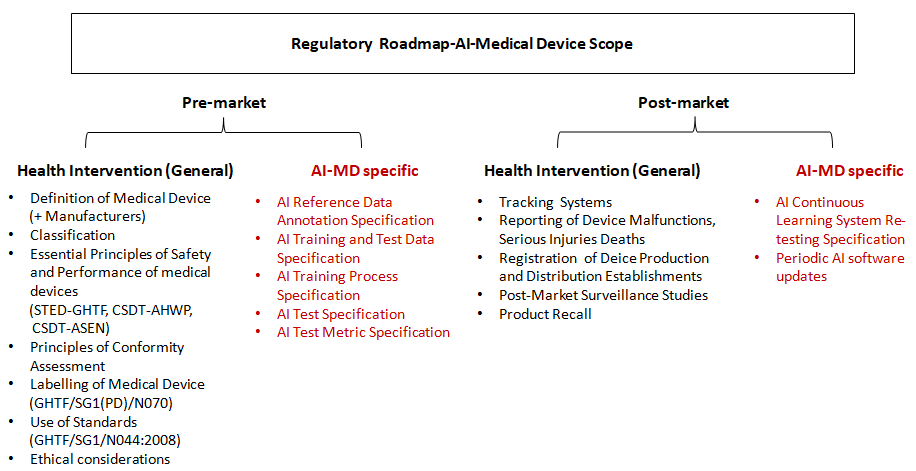 Figure D.1: Regulatory roadmap-AI-medical device scope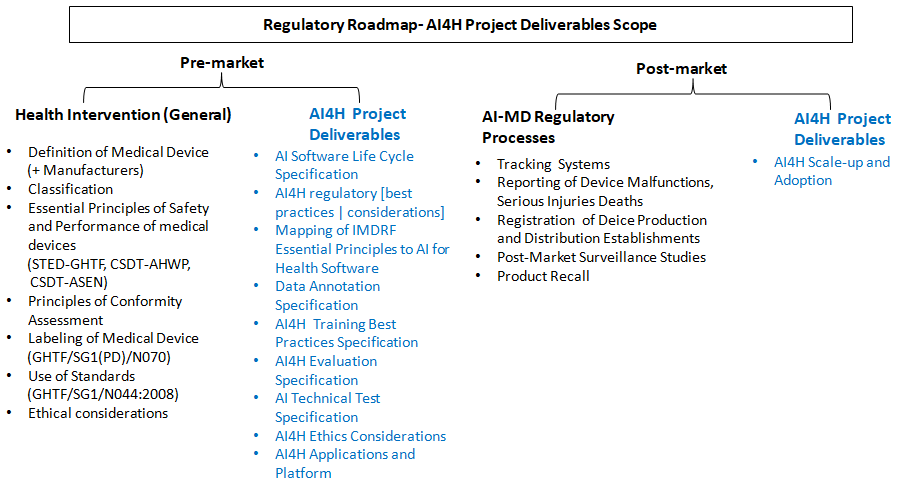 Figure D.2: Regulatory roadmap- AI4H project deliverables scopeTable D.1: AI4H Project Deliverables Reference ID____________________________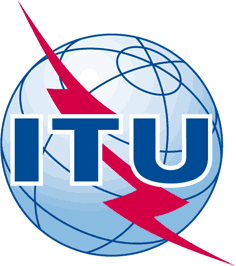 INTERNATIONAL TELECOMMUNICATION UNIONTELECOMMUNICATION
STANDARDIZATION SECTORSTUDY PERIOD 2017-2020INTERNATIONAL TELECOMMUNICATION UNIONTELECOMMUNICATION
STANDARDIZATION SECTORSTUDY PERIOD 2017-2020FG-AI4H-L-037FG-AI4H-L-037INTERNATIONAL TELECOMMUNICATION UNIONTELECOMMUNICATION
STANDARDIZATION SECTORSTUDY PERIOD 2017-2020INTERNATIONAL TELECOMMUNICATION UNIONTELECOMMUNICATION
STANDARDIZATION SECTORSTUDY PERIOD 2017-2020ITU-T Focus Group on AI for HealthITU-T Focus Group on AI for HealthINTERNATIONAL TELECOMMUNICATION UNIONTELECOMMUNICATION
STANDARDIZATION SECTORSTUDY PERIOD 2017-2020INTERNATIONAL TELECOMMUNICATION UNIONTELECOMMUNICATION
STANDARDIZATION SECTORSTUDY PERIOD 2017-2020Original: EnglishOriginal: EnglishWG(s):WG(s):DAISAME-meeting, 19-21 May 2021E-meeting, 19-21 May 2021DOCUMENTDOCUMENTDOCUMENTDOCUMENTDOCUMENTSource:Source:Editor DEL2.2Editor DEL2.2Editor DEL2.2Title:Title:Updated DEL2.2: Good practices for health applications of machine learning: Considerations for manufacturers and regulatorsUpdated DEL2.2: Good practices for health applications of machine learning: Considerations for manufacturers and regulatorsUpdated DEL2.2: Good practices for health applications of machine learning: Considerations for manufacturers and regulatorsPurpose:Purpose:DiscussionDiscussionDiscussionContact:Contact:Luis Oala
HHI Fraunhofer, GermanyLuis Oala
HHI Fraunhofer, GermanyEmail: luis.oala@hhi.fraunhofer.deContact:Contact:Christian Johner
Johner Institute for Healthcare IT, GermanyChristian Johner
Johner Institute for Healthcare IT, GermanyEmail: christian.johner@johner-institut.deContact:Contact:Pradeep Balachandran
Technical Consultant (Digital Health), IndiaPradeep Balachandran
Technical Consultant (Digital Health), IndiaEmail: pbn.tvm@gmail.comAbstract:This document contains the latest draft of the FG-AI4H deliverable DEL02.2 "Good practices for health applications of machine learning: Considerations for manufacturers and regulators". This deliverable defines a set of guidelines intended to serve the AI solution developers/‌manufacturers on how to do conduct a comprehensive requirements analysis and to streamline the conformity assessment procedures to ensure regulatory compliance for the AI based Medical Devices (AI/ML-MD).International Telecommunication UnionInternational Telecommunication UnionInternational Telecommunication UnionITU-TFG-AI4H DeliverableFG-AI4H DeliverableTELECOMMUNICATION
STANDARDIZATION SECTOR
OF ITUTELECOMMUNICATION
STANDARDIZATION SECTOR
OF ITU(draft 19-05-2021)DEL2.2Good practices for health applications of machine learning: Considerations for manufacturers and regulatorsDEL2.2Good practices for health applications of machine learning: Considerations for manufacturers and regulatorsDEL2.2Good practices for health applications of machine learning: Considerations for manufacturers and regulatorsDEL2.2Good practices for health applications of machine learning: Considerations for manufacturers and regulatorsEditors:LuisOala
HHI Fraunhofer, GermanyEmail: luis.oala@hhi.fraunhofer.deChristian Johner
Johner Institute for Healthcare IT, GermanyEmail: christian.johner@johner-institut.dePradeep Balachandran
Technical Consultant (Digital Health), IndiaEmail: pbn.tvm@gmail.comContributors:(in alphabetical order)Aaron .Y. Lee                                University of WashingtonAlixandro Werneck Leite Machine Learning Laboratory of Finance and Organizations, University of Brasilia, BrazilEmail:leeay@uw.eduEmail: alixandrowerneck@outlook.comAndrew Murchison
Company Oxford University Hospitals NHS Foundation Trust, United KingdomEmail: agmurchison@gmail.comAnleLin,Health Sciences Authority, SingaporeChristoph Molnar                                 Expert for Interpretable Machine Learning Technische Universität MünchenEmail: LIN_Anle@hsa.gov.sgEmail: Christoph.molnar@gmail.comJuliet Rumball-Smith
New Zealand Ministry of HealthEmail: juliet@rumballsmith.co.nzPat Baird
Philips, U S AEmail: pat.baird@philips.comPeter. G. Goldschmidt 
World Development Group Inc., USAPierre QuartaroloDanish Medicines AgencyEmail: pgg@has.comEmail: jepq@dkma.dkShan Xu
China Academy of Information and Communications Technology (CAICT)
ChinaEmail: xushan@caict.ac.cnSven Piechottka
Open Regulatory GmbH
GermanyEmail: sven@openregulatory.comZack Hornberger
Medical Imaging & Technology AllianceEmail: zhornberger@medicalimaging.org	Page1	Scope	22	References	43	Terms and definitions	53.1	Terms defined elsewhere	53.2	Terms defined in this document	64	Abbreviations and acronyms	65	Conventions	66	General requirements	76.1	Process requirements	76.2	Competency requirements	87	Pre-market requirements	107.1	Intended use and stakeholder requirements	107.1.1	Intended medical purpose	107.1.2	Intended users and context of use	137.1.3	Stakeholder requirements	167.1.4	Risk management and clinical evaluation	197.2	Product and software requirements	217.2.1	Functionality and performance	217.2.2	User interface	277.2.3	Additional software aspects	287.2.4	Risk management	297.3	Data management requirements	357.3.1	Data collection	357.3.2	Data annotation	417.3.3	Data pre-processing	437.3.4	Documentation and version control	457.4	Model development requirements	487.4.1	Model preparation	487.4.2	Model training	497.4.3	Model evaluation	507.4.4	Model documentation	537.5	Product development requirements	557.5.1	Software development	557.5.2	Risk Management	597.5.3	Accompanying materials	617.6	Product validation requirements	647.6.1	Usability validation	647.6.2	Clinical evaluation	687.7	Product release requirements	698	Post-market requirements	708.1	Production, distribution & installation requirements	708.2	Post-market surveillance requirements	728.3	Decommissioning requirements	77Annex A AI/ML related activities in the product life cycle	78Annex B Priority assessment scheme	80B.1	Regulatory guidelines: requirements checklist	80B.2	Requirements Checklist: Priority Assessment Scheme	80B.2.1	About priority score	80B.2.2	Priority score: purpose	81B.2.3	Priority score: decision anchor	81B.2.4	Priority scale	81B.2.5	Priority criteria	81B.2.6	Priority scores for checklist requirements	82Annex C Relationship to other guidelines and standards	83C.1	IMDRF essential principles	83C.2	IMDRF SaMDrisk categorization framework	90C.2.1	Criteria for determining the SaMD category	90C.2.2	Levels of autonomy	91C.3	Johner regulatory guidelines for AI- for medical devices	92C.3.1	Johner guidelines - objectives	92C.3.2	Johner guidelines - scope	92C.4	FG-AI4H data and AI solution quality assessment criteria	93C.5	ITU ML5G high-level requirements mapping to AI for health requirements	100C.6	DIN SPEC 92001 - AI devices life cycle processes requirements	103C.6.1	Introduction	103C.6.2	Terms and definitions	103C.6.3	Quality meta model	103C.6.4	Life cycle	104C.6.5	Conclusion of quality assurance	107C.6.6	Bibliography	108C.7	IT Security Guidelines	108C.7.1	Meta information	108C.7.2	General requirements	110C.7.3	Process requirements	111C.7.4	Product requirements	118C.7.5	Prioritization	122C.8	Cyber-security	125Annex D AI4H project deliverables reference	127	PageTable 1: Process requirements	7Table 2: Competency requirements	8Table 3: Intended use requirements	10Table 4: Intended users and intended context of use specification	13Table 5: Stakeholder requirements	16Table 6: Inputs to risk management and clinical evaluation requirements	19Table 7: Functionality and performance requirements	21Table 8: User interface requirements	27Table 9: Additional software requirements	28Table 10: Risk management & clinical evaluation requirements	29Table 11: Data collection requirements	35Table 12: Data annotation requirements	41Table 13: Data pre-processing requirements	43Table 14: Documentation and version control requirements	45Table 15: Model preparation requirements	48Table 16: Model training requirements	49Table 17: Model evaluation requirements	50Table 18: Model documentation requirements	53Table 19: Software development requirements	55Table 20: Risk Management	59Table 21: Accompanying materials requirements	61Table 22: Usability validation requirements	64Table 23: Clinical evaluation requirements	68Table 24: Product release requirements	69Table 25: Production, distribution & installation requirements	70Table 26: Post-market surveillance requirements	72Table 27: Decommissioning requirements	77Table C.1: IMDRF EP 5.1 – General	84Table C.2: IMDRF EP 5.2 – Clinical evaluation	86Table C.3: IMDRF EP 5.8 – Medical devices and IVD medical devices that incorporate software or are software as a medical device	86Table C.4: IMDRF EP 5.10 – Labelling	87Table C.5: IMDRF EP 5.12 – Protection against the risks posed by medical devices and IVD medical devices intended by the manufacturer for use by lay users	87Table C.6: IMDRF EP7.2 – Performance characteristics	88Table C.7: IMDRF SaMD risk categories	90Table C.8: IMDRF SaMD risk categories (revised)	91Table C.9: FG-AI4H data and AI solution quality assessment criteria	94Table C.10: Three key qualities	106Table D.1: AI4H Project Deliverables Reference ID	128	PageFigure 1: AI/ML-MD Classification Criteria & Scope	3Figure A.1: AI Software life-cycle diagram	78Figure A.2: Product development life-cycle process (V-model)	78Figure D.1: Regulatory roadmap-AI-medical device scope	127Figure D.2: Regulatory roadmap- AI4H project deliverables scope	128AIArtificial intelligenceAI4HArtificial intelligence for healthAI/ML-MDArtificial Intelligence / Machine Learning based Medical DevicesCSVComputerized Systems ValidationDAISAMData and AI Solution Assessment MethodsEPEssential PrincipleFDAFood and Drug AdministrationGDPRGeneral Data Protection RegulationHIPAAHealth Insurance Portability and Accountability ActIMDRFInternational Medical Device Regulators ForumITUInternational Telecommunication UnionIVDIn vitro diagnosticsMDDMedical device directivesMDRMedical device regulationMLMachine LearningML4HMachine Learning for HealthSaMDSoftware-as-a-medical deviceSiMDSoftware-in-a-medical deviceWGWorking groupWHOWorld Health OrganizationREQ. IDRequirement(s)Checklist item(s)Checklist examples and commentsStandard(s) / Regulation(s)applicablePROC-1The manufacturers should establish a quality management (QM) System that covers all life cycle phases.There is at least one SOP covering the design& development process including verification and validation.There is/are SOP(s) covering the post-market surveillance and vigilance.There is a SOP covering risk management.There is a SOP covering Computerized Systems Validation (CSV).There is a SOP covering the data management (process).There is/are SOP(s) covering software delivery, service, installation, decommissioning.There is a SOP covering customer communication including handling of customer complaints.EU-MDR (2017/745) Article 10.9 ISO 13485 e.g. clause7.1ISO 13485 clause4.1.621 CFR part 820PROC -2The manufacturer should compile all product specific plans as required by respective regulations.There is a product specific development plan (including verification and validation).There is a product specific post-market surveillance plan.There is a product specific clinical evaluation plan.There is a product specific documented risk management plan.MDR (2017/745) Annex I (3)MDR (2017/745) Annex III (1.3)IEC 62304 clause5.1ISO 14971:2019 (4.2)21 CFR part 820.30(b)FDA SW validation guidance 5.2.1REQ. IDRequirement(s)Checklist item(s)Checklist examples and commentsStandard(s) / Regulation(s) applicableCOMP-1The manufacturer should identify the roles inside the scope of its QM system that is directly or indirectly concerned with AI.There is a list that specifies roles and responsibilities inside the manufacturer's organization involved in its product life cycle activities.These roles include software developers, software testers, data scientists, experts of clinical evaluations, risk managers, usability engineers and domain experts.Examples for domain experts are physicians, clinicians, nurses, lab technicians, pharmacists etc.Additional roles may include the following:regulatory affairs and quality managersproduct managersmedical device consultantsservice technicians e.g. update, upgrade, configuration, installation, capturing audit logs, etc.support staff.ISO 13485 clause 5.5.1ISO 13485 clause 6.2EU MDR (2017/745) Article 10.921 CFR part 820.30(b)FDA SW validation guidance 5.2.1COMP -2The manufacturer should ensure the necessary competencies for each role inside the scope of its QM system that is directly or indirectly concerned with AI.There are documented competency requirements for each role.There is a documented procedure on user role training and allied training materials.There are records that provide evidence that the competency requirements have been met.Examples of competencies are related to:educationknowledgeskills: Capability to perform a particular task.Examples for training records are:(self) testsartefacts that result from practicing a particular skill e.g. documents.ISO 13485 clause 6.2.ISO 14971:2019 clause 4.3ISO 13485:2016 clause 7.3.2IEC 82304 clause 6.1FDA: Culture of quality and organizational excellence: "Continuous development of employees through robust knowledge management, employee development options, coaching, training, and succession planning. " (s. pre-cert program)REQ. IDRequirement(s)Checklist item(s)Checklist examples and commentsStandard(s) / Regulation(s) applicableUSE-1The manufacturer should determine the medical purpose of the medical device.There is documented specification of:Indication including disease or injury or physiological state,Goal: e.g. diagnosis, treatment, monitoring, prevention, elevation and / or prognosis.The disease or injury is specified using ICD-10 codes (at least 3 digits).Increasing adherence is an example for improving treatment.The description answers questions likeIs it a self-contained device with application or an operational supporting system? Is it health related or operations support?MDR (2017/745) Annex II (1.1)ISO 13485 clause 4.2.3ISO 14971:2019 clause 5.221 CFR 814.20 (b)(3)(i)21 CFR part 820.30(c)USE--2The manufacturer should specify other positive impacts on health care.Faster patient care e.g. treatment, diagnosis.Reductions in workload.Reductions in costs of healthcare.MEDDEV 2.7/1 rev. 4MDR (2017/745) Annex I (23.4)FDA guidance on "Factors to Consider When Making Benefit-Risk Determinations in Medical Device Premarket Approval"USE--3The manufacturer should specify the target patients.There is a documented specification of:demographics (e.g. age, sex)Indicationscontraindicationsco-morbidities.Comment: The intended use has to be specified in relevant detail for all pertinent aspects. Certain derivative requirement would pertain only to the specified uses. E.g., if the product is intended to support diagnosis in white women, there is no need to know the product's performance in black men. There might be a requirement to warn users to restrict use of the product to white women.MDR (2017/745) Annex I (23.4)MDR (2017/745) Annex II (1.1)IEC 62366-1clause 5.121 CFR 814.20 (b)(3)(i)FDA guidance on "Factors to Consider When Making Benefit-Risk Determinations in Medical Device Premarket Approval"USE--4The manufacturer should specify the intended part of body or type of tissue the medical device shall interact with.IEC 62366-1clause 5.1USE--5The manufacturer should specify the operating principle.There is a description of the task the ML-model may perform.There is a specification of the type machine learning.There is a description whether an intervention of the user before treatment or diagnosis is necessary, possible, not possible.There is a clarification whether the AI trigger an autonomous action/decision or just provides information for human analysisThere is a description of the level of independenceTypical tasks include:segmentationdetectiondecision supportrecommendationprocess automationsearch (e.g. similarities).Typical dimensions include:Type of learning (supervised, unsupervised, semi-supervised, reinforcement),Time and type of learning (before placing on the market locked algorithm, during use, globally, per product instance, per hospital),Technical task (classification, regression, clustering, control).XAVIER differentiates these user interactions:intervention before treatment or diagnosis is not possibleintervention before treatment or diagnosis is possible by overridingintervention before treatment or diagnosis is necessary by approvalthere is no direct diagnosis or treatment possible with the system.IEC 62366-1clause 5.1MDR (2017/745) Annex II (1.1)21 CFR part 814.20XAVIER University "Building Explainability and Trust for AI in Healthcare"FDA Proposed Regulatory Framework for Modifications to Artificial Intelligence/Machine Learning (AI/ML)-Based SaMDUSE--6The manufacturer should provide explicit task description by distinguishing it from the particular algorithm usedBackground information, including a review of the evidence, the purpose of the task, all relevant definitions, and discussion of limitations and special cases;A thorough description of the diagnostic task, including criteria for making the clinical assessment, descriptions and definitions of the measurement, or a description of all classification categories.Detailed image labelling instructions for the task, including specific labelling strategies and relevant pitfalls.Illustrated prototypical examples and relevant counter- examples, such as an atlas.REQ. IDRequirement(s)Checklist item(s)Checklist examples and commentsStandard(s) / Regulation(s) applicableENV-1The manufacturer should characterize the intended users.There is a list of intended primary and secondary users.The characteristics and prerequisites that each user group has to fulfil are specified.User characteristics my include:educationexperience in medical domaintechnical skill knowledgetraining to be accomplishedphysical prerequisites and limitations (height, sight, disabilities)intellectual and mental prerequisites and limitationslanguage skillsexperience with product type or technologycultural and social background.MDR (2017/745) Annex I (5)MDR (2017/745) Annex II (1.1)IEC 62366-1clause 5.1XAVIER University "Building Explainability and Trust for AI in Healthcare"FDA Guidance "Applying Human Factors and Usability Engineering to Medical Devices" (chapter 5.1)ENV -2The manufacturer should characterize the intended use environment.There is a documented specification of the:physical use environmentsocial use environmentwork environment.The physical environment might include:brightnessloudness e.g. alarmstemperaturecontaminationvisibilityhumidity, moisture.The social environment may include:stress, mental workloadshift operationnumber of people and frequently changing colleagues.The work environment may include:wearing of gloves or other personal protection equipmentusage of toolsphysical stress.MDR (2017/745) Annex I (5)IEC 62366-1clause 5.1XAVIER University "Building Explainability and Trust for AI in Healthcare"FDA Guidance "Applying Human Factors and Usability Engineering to Medical Devices" (chapter 5.2)ISO 13407-Human-centred design process for interactive systemsENV -3The manufacturer should specify the product lifetime.The product lifetime may depend on:technologies applied in the producttechnical environment such as operating systems, browsers, networksdevelopment of the state of the art e.g. progress in medical researchcompetitive products.REQ. IDRequirement(s)Checklist item(s)Checklist examples and commentsStandard(s) / Regulation(s) applicableSTKH-1The manufacturer should operationalize the goals listed in the intended use with quantitative values for productThere are documented user requirements.There are documented quantitative performance requirements.Examples of user requirements:95% of radiologists working with system detect the cancer.Examples of performance requirements:the system shall have a sensitivity of 97%the system must be able to detect coronary artery plaques of at least 0.2 mm diameter.Comment: For different sub-groups there might be different specifications of performance requirements.MDR (2017/745) Annex I (23.4)MDR (2017/745) Annex III (1.1)FDA SW validation guidance 5.2.2FDA Guidance for the Content of Premarket Submissions for Software Contained in Medical Devices (s. "Software Requirements Specification")STKH -2The manufacturer should specify the runtime environment of the product regarding hardware and software.It is specified whether the software runs inside a medical device, as mobile app, as wearable device, as desktop application, in the cloud or another environment.The minimum hardware requirements are specified.The minimum software requirements are specified.Hardware requirements may include:CPURAMscreen size, resolution and orientationphysical storagenetwork connectivity e.g. bandwidth, latency, reliabilityrequired peripherals such as printers, scanners, input devicesSensorsEnergy sourcePeriphery (keyboard, mouse etc.)AI acceleration hardware/ inference acceleration hardwareSoftware requirements may include:operating system (incl. version)browser (type, version)virtualization (e.g. Java Runtime Environment, NET, Docker, virtual machines).ISO 13485 clauses 7.3.3EU MDR (2017/745) Annex 1, 17.3 and17.4 IEC 62304 clause 5.2XAVIER University "Building Explainability and Trust for AI in Healthcare"FDA SW validation guidance 5.2.2FDA Guidance for the Content of Premarket Submissions for Software Contained in Medical Devices (s. "Software Requirements Specification")STKH -3The manufacturer should identify and specify the data interfaces.There is a list of data interfaces (can be specified in a context diagram as well).The protocols are specified.The formats are specified.The semantic standards are specified.Protocols might include:OSI-Protocols such as TCP/IP, HTTPSBus-Systems such as CANWireless communication protocols  (Bluetooth, 4/5G cellular, Wi-Fi, etc)physical hardware connections(e.g. USB)Format might include:file formats (XML, JSON, PDF, docx, CSV, DICOM)image formats (size, resolution, colour coding).Semantic standards might include:taxonomies e.g. ICD-10, ATCnomenclatures e.g. LOINCinformation exchange e.g. FHIR, DICOM, HL7, etcIEC 62304 clause 5.2FDA Guidance for the Content of Premarket Submissions for Software Contained in Medical Devices (s. "Software Requirements Specification")STKH -4The manufacturer should specify the requirements for input data for each inbound data interface.There is a specification of input data.Input data specifications may include:rangesdata typessensor requirementstype of data capturing deviceprecision of datasize/ quantity of datatype and technical parameters of recording procedure (e.g. strength of magnetic field, number of electrodes.frequency of dataIEC 62304 clause 5.2ISO 14971:2019 clause 5.3FDA Guidance for the Content of Premarket Submissions for Software Contained in Medical Devices (s. "Software Requirements Specification")STKH -5The manufacturer should determine the regulatory requirements.There is a list of countries / markets that the product may be place in.There is a list of laws, standards, regulations, directives, guidance.The list might include documents such as:FDA guidance documentsstandards (e.g. IEC 62304, ISO 13485)laws and regulations e.g. MDR (2017/745), IVDR.MDR Annex IX (2.2)ISO 13485 (clauses 5.2 and 7.2.1)REQ. IDRequirement(s)Checklist item(s)Checklist examples and commentsStandard(s) / Regulation(s) applicableRSK_MGNT_1The manufacturer should evaluate alternatives to the given product (e.g. other products, procedures, technologies) and establish the necessity for using machine learning models.There is a clinical evaluation.The clinical evaluation lists alternative products, technologies and/ or procedures.There is a search protocol revealing how the manufacturer was searching for alternatives.The clinical evaluation assessing alternatives with respect to clinical benefits, safety / risks, performance.The alternatives include non-ML based technologies.There is a statement confirming that the product reflects the state-of-the-art.Alternative technologies might include:other ML modelsnon-ML methods e.g. classical algorithms.MEDDEV 2.7/1 MDR (2017/745) Annex I 1.ISO 14971:2019 clauses 4.2 and 10.9FDA guidance on "Factors to Consider When Making Benefit-Risk Determinations in Medical Device Premarket Approval" (e.g. Part C)RSK_MGNT_2The manufacturer should compile a list of risks specifically associated with the use of the method of machine learning.The risk management file contains an analysis of hazards and related harms with related probabilities and severities resulting from ML models not meeting the requirements.There is a FMEA that analyses the effects of ML models that do not meet the performance requirements.Performance requirements might include:accuracyspecificitysensitivityresponse timesrobustness otherComment: differential performance by patient demographicsISO 14971:2019 clauses5.4 and 5.5EU MDR (2017/745) Annex 1 (3)DIN SPECT 2ISO/TR 31004:2013 - Risk management - Guidance for the implementation of ISO 31000RSK_MGNT_3The manufacturer should analyse the reasonably foreseeable risks.The risk management file analyses risks associated with:non-specified usersnon-specified use environmentapplication of product for patients other than those specifiedreasonably foreseeable misusehardware failureNon-specified users:other profession e.g. nurse instead of physicianmissing training.Other patients:different age, sex, raceother co-morbiditiesdifferent severity of disease or injuryComment on ‘reasonably foreseeable risks’: This is significant. Particularly with respect to perpetuating/maintaining historical biases in treatment/service according to race/ethnicity, or historical issues around systematic misdiagnosis or under investigation in certain groups.MDR Annex I 14.2 d)ISO 14971:2019 clause 5.2DIN SPECT 221 CFR part 820.30(g)FDA guidance on Design Considerations and Premarket Submission Recommendations for Interoperable Medical DevicesIEC 31010:2019 - Risk management - Risk assessment techniquesREQ. IDRequirement(s)Checklist item(s)Checklist examples and commentsStandard(s) / Regulation(s) applicableFNCT-1The manufacturer should derive traceable quantitative quality criteria and requirements for the software and/or the algorithm from the intended use and from the stakeholder requirements.There is a specification of quantitative minimum 'quality criteria'.There is 'traceability matrix' that links the intended use with quantitative quality product requirements.'Quantitative quality criteria' may include the following:for classification problems:accuracy (mean or balanced accuracy)positive and negative predictive value in the intended use populationspecificity and sensitivityF1 Score Area under the ROC curve (AUC)Area under the Precision-Recall Curvefor regression problems:mean absolute errormean square errorBland-Altman plot-difference measure (for bias estimation)Note: Further metrics can determine how stable (“non-distractible”) and deterministic the model has to be.Example 1: The stakeholder requirement states that 95% of radiologists must be able to detect a cancer with the product. The requirement of the algorithm states that it must display a sensitivity of 97%. Example 2: The stakeholder requirements state that arterial calcification must be able to be detected at a sensitivity of 92%. The requirements of the algorithm state that it must be able to exactly predict the strength of the plaques in the blood to 0.2 mm.Comment: They should be able to show that the model is equally accurate for different groups of patientsNote: “Stability” can be understood from the point of view of *conditioning analysis (conditioning number via Eigen values)*functional analysis (e.g. through Lipschitz continuity)*epsilon-based robustness as in adversarial research*robust statistics as proposed by HuberIEC 62304 clause 5.2ISO 13485 7.3.3XAVIER University "Building Explainability and Trust for AI in Healthcare"FDA guidance on "Software Validation", chapter 5.2.2FNCT -2The manufacturer should derive non-functional requirements from the intended use and stakeholder requirements.There is a specification of non-functional requirements such as:repeatability / reproducibilityresponse timesdata volumes to be handledavailabilitysecurity e.g. access restrictionsSelf-tests can be a mean to verify the repeatability of a system.The specification of response times might depend on number of users, number of transactions, frequency and amount of input data etc.Availability can be expressed as percentage of time, percentage of usages or as meantime between failure.ISO 13485 clauses 7.2.1 and 7.3.3ISO 25010MDR Annex I (17.1)XAVIER University "Building Explainability and Trust for AI in Healthcare"FDA guidance on "Software Validation" chapter 5.2.2Annex C- IT security GuidelinesFNCT -3The manufacturer shall derive from risk analysis product/software requirements to minimize risk.There is a risk table correlating risks and measures.The risk table sometimes is referred to as "FMEA table"Examples for measures areKill switch, overruling thru human interventionRedesign of user interface (s. user interface requirements)Locked algorithm instead of continuous learning systemRestriction of intended useValidation of input data (see next requirement)Backup, recoveryRedundant design, failover system e.g. without ML functionalityFNCT -4The manufacturer should specify how cyber-security risk management was incorporated in the device development lifecycle and what risk controls were implemented to ensure that all interfaces of the product and its communication channels are secured from potential cyber threats. Note that the scope includes protection of the software and protection of the datasets. There is specification on list of steps on how to identify and evaluate threats and vulnerabilities, control security risks, and monitor the efficacy of these controlsrepeatable, reproducible, testing-oriented criteria to assess a device’s cyber vulnerabilities, fight malware, and test the security measuresAAMI TIR 57: Technical Information Report 57 (TIR57), "Principles for Medical Device Security–Risk Management,"UL 2900 Standard. New standard for software cyber-security fornetwork-connectable products. 2017Annex C- Cyber-securityOECD Guidelines for the Security of Information Systems and NetworksFNCT -5The manufacturer should determine how the system behaves if the inputs do not meet the specified requirements.There is a specification that describes how the system reacts on:adulterated data (integrity problem)conflicting dataincomplete data setsmissing data, empty data, lack of data setswrong data formatexcessive data quantities (amount, frequency)data outside of specified value rangeswrong temporal sequence of data, etc.ISO 25010IEC 62304 clause 5.2ISO 14971:2019 clause 5.4FDA guidance on "Software Validation" chapter 5.2.2FDA digital health criteriaFNCT -6For continuous learning systems the manufacturer should specify the frequency of algorithms updates.It is specified what triggers updates.Triggers include:on availability of enough dataperiodicallyif a minimum change to the algorithm/output is exceededcontinuously.XAVIER University "Building Explainability and Trust for AI in Healthcare"FDA proposed regulatory framework for modifications to AI/ML based SaMD e.g. Annex BFNCT -7For continuous learning systems the manufacturer should specify how quality control of new data is performed.There is a specification how data are cleaned e.g. by:correctionomissionuser interaction.XAVIER: "Perspectives and Good Practices for AI and Continuously Learning Systems in Healthcare"FDA proposed regulatory framework for modifications to AI/ML based SaMD: ACP e.g. page 11FNCT -8For continuous learning systems the manufacturer should specify a range within changes to the algorithm and to system output are permitted.There is a description of how:algorithms are changed over timethe amount of change is quantifiedthese changes relate to changes to the output.For example, a change to a neural network can target:fit parameters such as weights of neurons or cut-off of activation functionhyper-parameters such as numbers of neurons per layer and number of layers.Note: CL systems exhibit “drift” as learn. They can eventually fall into very different local minima than the original model.XAVIER: "Perspectives and Good Practices for AI and Continuously Learning Systems in Healthcare"FDA proposed regulatory framework for modifications to AI/ML based SaMD: SPS e.g. page 10FNCT -9For continuous learning systems the manufacturers should specify how changes to the algorithm are controlled.There is a specification of:system self-checks on performancefunctionality to enforce, prevent, delay or roll-back changes to algorithmschange reports, change/audit-logscontrol of versions of the algorithmsboundaries of autonomous learningThe decision whether to enforce, prevent, delay or roll-back changes by users or the manufacturer must be taken risk-based.The version control has to apply to the entire model including fit parameters, hyper-parameters, and model architecture with respective time stamps.XAVIER: "Perspectives and Good Practices for AI and Continuously Learning Systems in Healthcare"ISO 24028FDA proposed regulatory framework for modifications to AI/ML based SaMD ACP e.g. page 11REQ. IDRequirement(s)Checklist item(s)Checklist examples and commentsStandard(s) / Regulation(s) applicableUI-1The manufacturer should specify what the user interface must display in case of error e.g. if the inputs do not meet the specified requirements.There is specification of the user interface in case of:incorrect data inputs (s. "The manufacturer should determine how the system behaves if the inputs do not meet the specified requirements")internal errors.See previous checklist item.UI output display modes may include the following:warningalertcautionmeantime between failure, etc.MDR Annex I clause 5IEC 62304 clause 5.2FDA HFE guidanceFDA guidance on software validation e.g. chapter 5.2.3UI-2For continuous learning systems the manufacturer should specify how the user is informed about significant changes to algorithms.There is a specification of user interface parts that provide:information that an algorithm change was performed or will be performedthe user the option to reject, delay or roll-back an algorithm change.Note: For the user to have the option to reject, delay or roll-back an algorithm change, all the previous versions of the ML model would need to be maintainedXAVIER: "Perspectives and Good Practices for AI and Continuously Learning Systems in Healthcare"FDA proposed regulatory framework for modifications to AI/ML based SaMD: ACP e.g. page 11UI-3The manufacturer should determine whether there is a need for instructions for use and training materials.Either there is an Instructions-for-Use (IFU) or the user risk analysis reveals no risks that can be further mitigated by an IFU.MDR (2017/745) Annex I (23)FD&C, 21 CFR parts 801 and 820.120ISO 13485:2016 clause 4.2.3REQ. IDRequirement(s)Checklist item(s)Checklist examples and commentsStandard(s) / Regulation(s) applicableSFTW-1The manufacturer should set forth requirements to detect internal errors.The risk analysis considers risk that are caused by internal errors.The device specification specifies how manufacturers or service technicians can gain access to internal errors.Examples of interfaces include:data and user interfaces to audit logsmonitoring ports.Examples of internal errors are:runtime errors such as null pointer exceptionresource overload such as out of memory errorslack of access to resources such as databasescompromised integrity of data and program code.MDR (2017/745) Annex I (17, 18, 23.4)IEC 62304 clauses 5.2, 5.3 and 7.1ISO 149781:2019 clause 5.4FDA guidance on software validation e.g. chapter 5.2.2, 5.2.3 and 5.2.4SFTW-2The manufacturer should justify if the device takes decisions exclusively based on automatic data processing.There are records of processing activities.There is a data protection impact assessment.Art. 22 of the GDPR.Exceptions of Art. 22 section 2 may apply.REQ. IDRequirement(s)Checklist item(s)Checklist examples and commentsStandard(s) / Regulation(s) applicableRSK_MGNT_4The manufacturer should assess the risks arising if the inputs do not meet the specified requirements.There is an assessment which inputs and combinations of inputs of the input space have an (undesirable) impact on the system’s output.The risk analysis assesses the risks for wrong inputs at each data interface.The risk analysis considers all relevant types of wrong inputs.There is an assessment of values or ranges for quality metrics that have to be met in order to avoid inacceptable risks.The risk analysis considers a drift in data.The risk analysis assesses risk by lack of robustness e.g. for adversarial attacksThere are adversarial examples defined that lead to inacceptable risk and that have to be evaluated in testing.Invalid/ non-compliant input conditions may include the following:incomplete data setslack of data setswrong data formatexcessive data quantitiesdata outside of specified value rangesunreasonable combination of data (feature)wrong meta-datadata drifts can be identified by mean values, distributions. Critical drifts can occur either in single features or combinations of featureuse of synonyms in textstyping errorsmalicious attacks e.g. by manipulating a few pixels in images.ISO 14971:2019 clause 5.4IEC 62304 clause 7.1DIN SPEC 2IEC 82304 clause 4.1.c)RSK_MGNT_5The manufacturer should set the gold standard against which the quality criteria can be reviewed and justify their choice.The clinical evaluation lists alternatives.The clinical evaluation compares these alternatives with respect to specified quality criteria.There is a documented justification for the selected ground truth.The gold standard is not the same as alternatives. E.g. the gold standard to determine the blood pressure is an invasive measurement. But this is not the alternative.XAVIER University "Building Explainability and Trust for AI in Healthcare"FDA proposed regulatory framework for modifications to AI/ML based SaMD: "reference standard"RSK_MGNT_6The manufacturer should analyse the risks arising if the outputs do not meet the specified quality criteria.There is risk assessment report / risk table that specifies risks in case outputs do not meet the specified 'quantitative quality criteria'.ISO 14971:2019 clause 5.3IEC 62304 clause 7.1IEC 82304 clause 4.1.c)XAVIER University "Building Explainability and Trust for AI in Healthcare"FDA guidance on software validation e.g. chapter 5.2.2RSK_MGNT_7The manufacturer should assess the consequences if the system provides socially unacceptable / discriminatory outputs.There is of outputs that an assessment report on consequences / implications of socially unacceptable outputs.Assessment report includes:cost estimation for wrong clinical decision makingAI autonomy level assignment and associated risk acceptance criteria based on criticality of the clinical use case and environment.Ethics guidelines for trustworthy AIRSK_MGNT_8The manufacturer should assess the risk arising if the system does not meet the specified non-functional requirements.The risk analysis assesses risk arising from:lack of availability / robustnessslow response timesinteroperability problemssoftware using more CPU, GPU, RAM, I/O, bandwidth than specified.MDR Annex I 17.2ISO 14971:2019 chapter 5.3IEC 62304 clause 7.1FDA guidance on software validation e.g. chapter 5.2.2RSK_MGNT_9The manufacturer should analyse risks if (run-time) environment does not meet the specifications.The risk analysis assesses risk from:insufficient or faulty hardwaresoftware environment not meeting the specificationsnetwork environment not meeting the specificationsinterfaces not meeting the specifications.Hardware related risks:CPU, RAM, I/O, hard disk space not as specifiedmemory, CPU, GPU flawshard disk fullRAM, CPU, I/O overutilization by other applications.Software related risks:other type or version of operating system, browser, virtualization layer (.NET, JRE, VM), libraries software patches not installedsoftware bug.Network related risks:bandwidth, latency not as specifiedendpoints, protocols not supported or blocked.Interface related requirements:S. wrong input dataunspecified data volumes and frequencies.MDR Annex I e.g. mobile platforms, network characteristics, e.g. 14.2.d)DIN SPEC 2RSK_MGNT_10The manufacturer should identify use related risks.The risk analysis assesses risks caused by users:not following the instructions for usenot understanding warnings and explanationsusing the system in a technical of social environment that does not meet the specifications.User does not update the system.User installs software on wrong.User connects product to other systems not meeting requirements.IEC 62366-1, chapter 5.3f.FDA HFE guidanceFDA guidance on software validation e.g. chapter 5.2.3RSK_MGNT_11The manufacturer should analyse risks from malicious / adversarial attacksThere is an analysis of potential attackers and motivationThere is a list of attack vectorsThere is a vulnerability analysisPotential attacks are manipulating input data such as images or even of (public) training data ("poisoning attack")The vulnerability increases if the attacker has access to the model internals (e.g. architecture) or even to the model itself. Also, the chance of accessing the model via an API and thereby evaluating different attacks increases the vulnerabilityRSK_MGNT_12With Continuous Learning Systems, the manufacturer should mitigate risks that are specific to continuously learning systems. The risk analysis assesses risks that a specific to continuous learning systems.The risk management file specifies the respective risk mitigation.Examples of risk mitigation:option to reset the systemsself-tests.MDR (2017/745) Annex I (17)FDA proposed regulatory framework for modifications to AI/ML based SaMD (entire document)RSK_MGNT_13With Continuous Learning Systems, the manufacturer should show quantitatively why the risk-benefit analysis is better than for non-continuously learning systems.Analysis report showing a positive risk-benefit ratio compared to the state-of-the art. The clinical evaluation compares benefits for continuously learning and non-continuously learning systems.ISO 14971:2019 clause 6DIN SPECT 2FDA guidance on determining benefit risk RSK_MGNT_14The manufacturer should mitigate risks.There is a risk mitigation for risks caused by:input data not meeting the requirementsinability of the system to meet the non-functional requirementsML algorithms not meeting the quality metricsAdversarial attackssoftware bugs.The measures are implemented:The measures are specified as product or component requirementsThere are tests verifying/validating the implementation and effectiveness of these measures.Means for risk mitigation might include:System shutdownWarnings to users, alarm systemsValidation of input dataSelf-testsRobustness: Adversarial training (arXiv:1706.06083), generative methods (See section "uncertainty" in DISAM paper)Adversarial attacks: Training with adversarial data sets or operating with different classifiers or learning invariant transformation of featureISO 14971:2019 clause 7DIN SPEC 2DAISAMFDA guidance on software validation e.g. chapter 6.1FDA HFE guidance e.g. chapter 8.1.3 and 8.1.4ISO 24028 10.4, 10.5, 10.7 ff.RSK_MGNT_15The manufacturer should repeat these risk management activities after training of the model as well as prior to product release.REQ. IDRequirement(s)Checklist item(s)Checklist examples and commentsStandards / Regulations applicableDAT_CL-1The manufacturer should specify the number of required data sets.There is a specification of number of data sets.There is a rationale for this number.The division into training, test and validation data sets is scope of chapter 7.4.1.ISO 13485 clause 7.3.7FDA proposed regulatory framework for modifications to AI/ML based SaMD: "statistical analysis plan"DAT_CL-2The manufacturer should specify the inclusion and exclusion criteria for individual data sets.There is a specification of technical requirements.There is a specification of patient attributes that have to be met to include a data set.There is – if applicable – a specification for the timeframe within data have to be collectedTechnical inclusion / exclusion criteria may include for each attribute:data rangesdata type (numeric (float, integer etc.), ordinal, categorical, String / text, date / time, image / binary)data formats (e.g. date and number formats)unit of measureprecision of numbersattributes valuesfile formats / typescharacter encodingsampling ratesimage parameters such as compression, images size, resolution, colour coding, zoom.languageInclusion / Exclusion criteria of patient data may include the following attributes:demographic data (age, gender)physical parameters (height, weight)diseasesvital parameterslab parameterspresence of additional testscase historyspecial conditions (e.g. patients having heart pacemaker or lung surgery).ISO 24028XAVIER University "Building Explainability and Trust for AI in Healthcare"DAT_CL-3The manufacturer should specify quality control of data.There is a list of allowed / expected data sources.There is a specification of data source requirements.There is description how invalid input data are identified and excluded.There is a validation of surveys (justify the selection of the surveys, the time of survey and possibly the method for their assessment, in particular if no standardized survey exists).Data sources may include:medical devicesin-vitro diagnostic devicesquestionnairescameraselectronic patient records.Examples for input requirements:with or without contrast agent (MRT, CT)number of electrodes (ECG)voltage (X-Ray, CT)position of patient.Invalid data may be caused by:violation of inclusion and exclusion criteriamistyping e.g.in EMRs, confusion of patients or form fields, misunderstanding of information that has to be entereddifferent coding of data (It is not uncommon that hospitals apply coding rules differently e.g. for reimbursement reasons)different units (e.g. kg for babies and pounds for adults).Survey methods may include the type of questions, the types of answers, the decision to have open or closed questions etc.ISO 24028PSO navigatorOECD Privacy FrameworkDAT_CL-4The manufacturer shall analyse the factors that might cause a biasThere is a list of potential biasesAnalysis can be performed (and visualized) byDirected acyclic graphsQUADAS-2 (Whiting et al., 2011) and PROBAST (Moons et al. 2019)DeLong testFairML (python toolbox)AI Fairness 360 toolkitConditional generative adversarial networks (GANs)Factors causing biases include:non representative patient population e.g. volunteers, sex, race, age, size, weight, diseases, treatments, social and geographic environmentdata collection e.g. types of questionnaires or using channels (e.g. social media) predominantly by certain groupattributes that are irrelevant for the expected outputconfusion of correlation and causationpreparation of source data e.g. histopathological slidesspecific data sources e.g. different type, accuracylocation of data collection e.g. size and type of hospital, rural versus urbanAggregation that combines data that are not representative for the single populations"Over-curation" e.g. excluding data from poor quality MRI scans that, however, are common. "Over-curation" also might exclude certain patient profilesISO 24028 e.g. 10.5DAISAMDAT_CL-5The manufacturer should specify a distribution of input data that is representative for the target system / population.There is a specification of the distribution of relevant patient characteristics.Characteristics can include:demographics: age, sex, racehealth status, comorbiditiessocial status, educationmotivation to participate in studies.NOTE: Even if all individual data sets meet the specification, still the distribution of data might not be representative and/or cause a bias.ISO 24028 e.g. 9.8.1DAISAMDAT_CL-6The manufacturer should validate that the test and training data meet the specified criteria.There is a description how it is ensured that data sets that do not meet the inclusion criteria are actually excluded.There is a descriptive statistic.There is a justification that the data are representative for the target population.There is an analysis of a potential "label leakage".Descriptive statistic may include the following:calculation of distributions (histograms)mean / average valuesquartilesjoint distribution of features, correlation, etc.Label leakage examples include:in the sorting (e.g. first the data of healthy persons, then of ill persons)in the hospital (e.g. if the severe cases originate from just one institution)in images (e.g. for skin cancer, one must always see a ruler).ISO 24028DAT_CL-7The manufacturer should ensure data protection. There is a documented patient data protection policy.This policy describes the roles (persons, systems)The is a documented description which role has which type of access (e.g. via user interface, APIs etc.) to which data with which rights (create, delete, change, read)There should be a documented procedure for data anonymization / pseudonymization.The policy describes how to decommission dataData scientists do not have access to protected data.There is a data protection officer.There is an ethical approval e.g. for genetic data if legally requiredData could be derived from machine-to-machine (M2M) communication as well.GDPRHIPAAISO 24028 10.6ISO/IEC 20889:2018(data de-identification)REQ. IDRequirement(s)Checklist item(s)Checklist examples and commentsStandard(s) / Regulation(s) applicableDAT_AN-1The manufacturer using "supervised learning" should derive the labels from the intended use and justified this selection.There is specification for "Label" selection criteria in case of "supervised learning" based machine learning task.DAT_AN-2The manufacturer using "supervised learning" should have a procedure to ensure correct labelling.The procedure describes how the ground truth is derived.The procedure specifies quantitative classification / segmentation criteria for labelling.There is a justification of these criteria.The procedure specifies how and how frequently the correctness of labelling is monitored.The procedure specifies how to deal with inconsistency of data annotation from multi-annotators.The procedure specifies the data format and/or syntactic and or standards (e.g. coding system) for annotationsThere is a detailed instruction for the task including background information and prototypical examplesIf, for example, patients have to be classified as healthy and sick, the manufacturer must derive the criteria specifically for the intended use, when a patient is to be classified as healthy and when as sick.DAISAM addresses "label bias"ISO 13485 clause 4.1DAT_AN-3The manufacturer should ensure the competency of persons responsible for labelling.There is specification for the number of people recruited for "labelling" task.There is description of the training to be given to persons responsible for 'labelling'.There is specification for the competency level of persons responsible for 'labelling'.There is a procedure for assessing the success of training success and of the competency for persons responsible for 'labelling'.There are respective records.The results of the monitoring of the labelling can be used to continuously verify the fitness of persons responsible for labelling.ISO 13485 clause 6.2 and 7.3.2FDA 21 CFR part 820.25REQ. IDRequirement(s)Checklist item(s)Checklist examples and commentsStandard(s) / Regulation(s) applicableDAT_PR-1The manufacturer should set a procedure that describes the pre-processing of the data before data is used to train or test the model.There is documented procedure for data pre-processing:This procedure describes how the correctness of the interim steps and the final results are assessed through risk-based evaluations.This procedure specifies how values with various measurement scales or units are detected and processed.This procedure specifies how values are detected and processed that have been collected with various measurement methods.This procedure specifies how missing values within data sets are detected and processed.This procedure specifies how unusable data sets are detected and handled as per the data inclusion and exclusion criteria.This procedure describes how data for training, testing and validation are kept separately.This procedure describes how new data can be added after initial processing already has been performed (if applicable).The procedure describes how uniqueness of data is ensuredData pre-processing steps may include the following:conversiontransformationaggregationnormalizationformat conversioncalculation of featureconversion of numerical data into categories, etc.statistical analysis e.g. descriptive statistics"Missing value" problem includes "missing at random" and "missing not at random""Missing value" processing techniques include:deleting the data setreplacement by the average value of other data setsnew value "missing" (for categorical values), etc."Outliers" processing techniques include:deleting the data setcorrecting the valuesetting the value to a set value (min/max), etc.Examples of unusable datasets may include:X-rays of poor quality as specified in the technical exclusion criteria or patients/persons who do not meet the patient inclusion criteria. etc.Uniqueness of data means for example that data are not imported accidentally twice.ISO 13485:2016 clauses4.1.6, 7.3.6XAVIER University "Building Explainability and Trust for AI in Healthcare"FDA 21 CFR part 820.70(i)DAT_PR-2The manufacturer shall analyse and mitigate all risks caused by data processingThere is a list of factors that can cause distortion and perturbation of data.Examples for factors causing distortion and perturbation of data areRounding errorsCompression, decompressionNoise reduction, filteringNormalization, transformation, ResamplingDealing with outliers, missing values, handling of artefactsAI4H-DAISAMREQ. IDRequirement(s)Checklist item(s)Checklist examples and commentsStandard(s) / Regulation(s) applicableDOC_VC-1The manufacturer should describe and control all data processing steps.There is a list of data sources.There is a document describing all data processing steps mentioned in the previous chapter.There is a specification of rules for data inclusion and exclusion.There is a rationale if additional data have been excluded or if data have been kept despite meeting the specification.The document describes how all data can be traced back to its source.The document describes how the validity of personnel operation is ensured.The document describes how compliance with the requirements in chapters 5.3.1 to 5.3.3 is verifiedThe description of data sources might include:location (e.g. clinic)capture device.The procedure might specify conventions for file formats and typesfile namescharacter encodingMeans to understand and reproduce the data processing and to prove compliance are Audit logsIntermediary data setsFile name conventionsApplication of version controlRegression testing with sample dataISO 24028 9.8.2.2DOC_VC-2The manufacturer should document all software for data processing.There is a list of all software applications.All applications are clearly identified.It is identifiable if the software is off-the shelf or individually developed.Means to identify a software are:manufacturername of softwareversion of software.ISO 13485 clause 4.1.6, 4.2.4 and 7.5.6FDA 21 CFR part 820.70(i)DOC_VC-3The manufacturer should put all software under version control.There is a policy (e.g. SOP) specifying the configuration and version control process.There are records demonstrating that the software actually is under version control.The software libraries and frameworks are identified and under version control.IEC 62304 clause 8FDA guidance on software validation e.g. chapter 5.2.1DOC_VC-4The manufacturer should put all training, test and validation data under version controlThe version of data is aligned with corresponding software versions (software for processing and product)ISO 13485:2016 4.2.5DOC_VC-5The manufacturer shall protect all data and code from loss and unwanted changesThere is a documented procedure for backups and restoringThere are backup recordsISO 13485:2016 4.2.5REQ. IDRequirement(s)Checklist item(s)Checklist examples and commentsStandard(s) / Regulation(s) applicableMD_PRP-1The manufacturer should deliberately select the features for training.There is a list of features.There is a rationale as to why a feature is taken into account.There is an analysis of feature dependenciesDependencies can be visualized e.g. with a directed Acyclic Graph (DAG).ISO 24028 9.8.2.2MD_PRP-2The manufacturer should deliberately divide the data into training, validation and test data.There is justification for the ratio of training, validation and test data.There is a documented stratification for dividing up the data in to training, validation and test data.There is documentation that reveals how multiple data sets for an object are in the same "bucket" (training, validation and test data).There is a justification if data are not distributed at random.E.g. for data with rare features or labels, it may be necessary to distribute the data not just at random.Example for an object can be a CT scan. The images of one series should not be distributed into the three different 
"buckets".The splitting strategy for time series data must ensure correct chronological orderISO 24028 9.8.2.1DAISAMMD_PRP-3The manufacturer should document how it ensures that the development team has no access to the test data.There is a role-based policy for data access.There is a description how the development team is prevented from gaining access to test data.REQ. IDRequirement(s)Checklist item(s)Checklist examples and commentsStandard(s) / Regulation(s) applicableMD_TR-1The manufacturer should document model specific data processing.There is a document that describes which feature has been recorded specifically for a model or technology.Examples of this are normalization, selection of class labels (e.g. 0 or 1), selection of column names and distribution of categorical values over multiple columns.ISO 13485 clause 4.1FDA 21 CFR part 820.70(i)MD_TR-2If there are several quality metrics, the manufacturer should document the quality metrics for the model to which it wants to optimize the model and justified it based on the intended use.There are one or more quality metrics identified and respective target values specified.There is a documented rationale how these quality metrics relate to the intended use.MD_TR-3The manufacturer should avoid over-fitting.There is a policy forbidding the use of test data to optimize the model (only training and validation data may be used).Visualization (e.g. learning curves) might be helpful for justification and to illustrate the impact of hyperparameter and epochs on quality metrics.ISO 24028 9.8.2.23MD_TR-4The manufacturer should verify that the training actually trains the modelThere is a documentation revealing that the training process improves the model’s performanceThere is a graph that shows how the loss gets smaller with increasing iterations / epochs.REQ. IDRequirement(s)Checklist item(s)Checklist examples and commentsStandards / Regulations applicableMD_EV-1The manufacturer should plan the model evaluationThere is an evaluation plan.The plan specifies the evaluation activities, the roles involved and the milestones at which these activities have to be performed.The evaluation plan can include activities prior and after product release. The latter activities can be part of the post-market surveillance plan.The evaluation can include activities in a controlled environment, in closely monitored real-world settings and every local site.ISO 13485 chapters 7.3.2, 7.3.6 and 7.3.7ISO 14971:2019 chapter 10.MD_EV-2The manufacturer should gain an understanding how the machine made a decision to evaluate the correctness and robustness of the model.There is a validation specification and validation results for the evaluation of the model with validation data set.There is a test specification and test results for the final evaluation of the model with new test data.There are documented values for specified quality metrics.There may be an analysis of datasets that have exhibited good model performance versus datasets that have performed badly.For individual data sets there may be an evaluation of the feature that the model particularly determined in the decision.There may be an analysis/visualization of the dependency (strength, direction) of the prediction of the feature values.There may be a synthetization of data sets that activate the model particularly strong.There may be an approximation of the model using a simplified surrogate model.A residual analysis in which the errors are listed via the feature values.For classification tasks, the model is particularly insecure with probabilities around 0.5.This is referred to as "Counterfactuals". This, however, depends on the ML method and cannot be demanded as a general best practice.Approaches include LIME (Local Interpretable Model-agnostic Explanations), Beta (Black Box Explanations through Transparent Approximations), LRP (Layer-wise Relevance Propagation) and Feature Summary Statistics (incl. Feature Importance and Feature Interaction). This, however, depends on the ML method and cannot be demanded as a general best practice.Examples of Sharpley-Values, ICE-Plots, Partial Dependency Plots (PDP). This, however, depends on the ML method and cannot be demanded as a general best practice.Examples of synthetization can be found here http://yosinski.com/deepvis. This, however, depends on the ML method and cannot be demanded as a general best practice.A manufacturer using synthesized data may argue why this data mimic the actual data respectively why they are suitable to assess the robustness of the model.A decision tree is an example for a surrogate model. This, however, depends on the ML method and cannot be demanded as a general best practice.Cross-validation helps to estimate the over fittingMDR (2017/745) Annex I (17), Annex II (6.1)IEC 62304 clauses 5.5ff.ISO 13485 clauses 7.3.4 ff.XAVIER: "Perspectives and Good Practices for AI and Continuously Learning Systems in Healthcare"XAVIER University "Building Explainability and Trust for AI in Healthcare"DIN SPECT 2ISO 24028 10.2 and 10.3MD_EV-3The manufacturer should justify the selection of the model based on its performance on a representative dataset.There is a documentation of various models that have been compared.There is a comparison of these models (architectures).The comparison includes quality metrics.There are clearly designed, representative datasets and model performance on those datasets is shown to be adequate following an assessment criterion e.g. an acceptable risk-benefit-ratio.There is a risk-benefit assessment that discusses interpretability, performance (e.g. quality metrics, efficiency) and robustness.Example for quality metrics: see above.ISO 14971:2019 XAVIER University "Building Explainability and Trust for AI in Healthcare"DIN SPECT 2REQ. IDRequirement(s)Checklist item(s)Checklist examples and commentsStandards / Regulations applicableMD_DC-1The manufacturer should document the model.There is a documentation of the model (architecture).There is a documentation of the selected hyperparameters.There is a documentation of used software libraries and frameworks (also SOUPs).There is a documentation of the quality metrics and of the evaluation results e.g. of performance and robustness as specified in Table 17: Model evaluation requirements.There is a documentation of data the model has been trained on.There is a documentation of potential problems (e.g. biases) and limitations.Ways to document models are the 'model card / sheet' that includes:model versionassumptions, constraints, dependencies on the algorithm usedcurrent performance figuresexpected/ optimal performancemajor risk conditions.ML models includedlinear Regressionlogistic Regressionk-nearest neighboursdecision Treesrandom ForestGradient Boosting MachinesXGBoostSupport Vector Machines (SVM)Neural Networkk means clusteringhierarchical clusteringNeural Network including Convolutional Neural Network (CNN), Recurrent Neural Networks (RNNs) and Long Short-Term Memory Networks (LSTMs)Apriori algorithmEclat algorithmStacked Auto-EncodersDeep Boltzmann Machine (DBM)Deep Belief Networks (DBN), etc.ISO 13485:2016 clauses 4.2.3, 4.2.5, 7.3.6XAVIER University "Building Explainability and Trust for AI in Healthcare"IEC 62304 on SOUP e.g. clause 8.1.2FDA OTS guidanceISO 14971:2019MD_DC-2The manufacturer should apply version and configuration control to development artefacts.There is a SOP for document respectively version and configuration control.The following artifacts are (additionally to software code and libraries) under version control:configuration files, hyperparameterstest and evaluation results (including quality metrics)software libraries and frameworks.E.g. trained models can be serialized.ISO 13485 clauses 7.3.10, 7.5.9.1FDA guidance on software validation e.g. 5.2.1IEC 62304REQ. IDRequirement(s)Checklist item(s)Checklist examples and commentsStandard(s) / Regulation(s) applicableSFTW-3The manufacturer should perform and document the required activities pursuant to IEC 62304.There is software development plan.If the model is implemented in another programming language or for another runtime environment, the plan defines which activities of model development have to be repeated.There is a verification plan that requires software system tests.The software safety class (alternatively Level of Concern) is determined.There is a software requirement specification (SRS).The SRS specifies user interface related requirements.There is a documented software architecture.Adhere to the normal best practices such as adherence to coding guidelines.Review of code by codereviews using defined criteria.Testing to code with unit tests with a defined coverage, etc.IEC 62304IEC 82304XAVIER University "Building Explainability and Trust for AI in Healthcare"FDA guidance on software validationFDA OTS guidanceISO 24028 e.g. 10.10SFTW-4The manufacturer should perform software unit, integration and system tests.There are unit-, integration and system tests results.There are coverage reports.There is a documented strategy for black box testing.The tests cover all software / product requirements (including non-functional requirements).The tests verify risk mitigation measures are effective.Tests verify that the system safely manages unseen security attacks.There is a description of tested software version, test data, test environment (e.g. hardware), tester and evaluation of test results.After changes to the software the tests are repeated unless the manufacturer can provide a rationale for skipping test activities.The tests are reproducible.There are specific testing strategies for testing AI-based systems as described in the syllabus of the Korean software testing and qualifications board.(KSTQB & CSTQB Certified Tester AI Testing (CTFL-AIT) (http://www.kstqb.org/eng/sw/sw3_6.asp))To simulate unseen attacks a test data generator respectively Fuzz tests might be used.The software / product requirements typically include:performancefunctionality e.g. meeting the quality metrics, dealing with invalid data (including warnings)portability (see testing on target hardware)interoperabilityIT security.MDR Annex I e.g. 17.1IEC 62304 5.5-5.7XAVIER University "Building Explainability and Trust for AI in Healthcare"ISO 2911-4 (testing techniques)DIN SPECT 2FDA guidance on software validationISO 24028 e.g. 10.10Annex C- IT security GuidelinesSFTW-5The manufacturer should test software on the target hardware.The test hardware is specified.The test hardware is representative for the target hardware.The tests verify whether the specified performance requirements are met.Performance may include:response timesresource consumption.Hardware may includebrowsermobile device, etc.MDR (2017/745) Annex II 6.1FDA guidance on software validation e.g. 5.2.5 and 5.2.6SFTW-6The manufacturer should identify and verify all SOUP /OTS components.There is a list of all SOUP / OTS components.Each SOUP / OTS component is uniquely identified.Each SOUP / OTS component is under version control.The requirements for each SOUP / OTS component are specified.The is a documented trace between these requirements and respective tests.The prerequisites for each SOUP /OTS component are specified.Components can be uniquely identified by:manufacturername of componentversion of component.Traces can be documented using ALM tools or tables.Examples for prerequisites are:hardware (e.g. processor architecture, RAM)software (e.g. operating system, run-time environments e.g. .NET, browser)AI acceleration hardware/inference acceleration hardwareComment: For comparative definitions, similarities and differences of SOUPs, COTS, OTS terms, please refer to https://www.johner-institute.com/articles/software-iec-62304/soup-and-ots/IEC 62304 clauses 5.3 and 8.1.2FDA OTS guidanceSFTW-7The manufacturer shall validate the software toolsThere is a validation plan for the training functionality of ML libraryThere are respective validation resultsThere is a documented rationale that the IEC 13484:2016 4.1.6REQ. IDRequirement(s)Checklist item(s)Checklist examples and commentsStandard(s) / Regulation(s) applicableRSK_MGNT-16The manufacturer shall assess and mitigate the risks that occur specifically to the chosen ML librariesThere is a specification of functionalities of the chosen ML libraries that are used for training There is a specification of functionalities of the chosen ML libraries that are used for predictionThere is an analysis of risks of a training function not meeting the specificationsThere is an analysis of risks of predict function not meeting the specificationsInput for risk-based tool validationInput for risk-based SOUP validationMDR, IVDR Annex I e.g. section 3.ISO 13485:2016 3.1.6IEC 62304 5.3.3ISO 14971:2019RSK_MGNT-17The manufacturer shall assess and mitigate the risks that occur specifically to the chosen software architectureThe risk analysis analyses risk for the most important components at leastThe risk analysis analyses risks that are specifically to chosen technologiesRisks related to client server architectureRisks related to (de)serialization of dataRisks related to format and protocol conversionsRisks related to multiple API versions and API gatewaysRisk related specifically for programming languageRisks related to compiler and compiler settingsRSK_MGNT-18The manufacturer shall assess and mitigate risks related to data processing (e.g. during training)There is a list of all steps of data processing and annotation.There is an analysis of errors that can occur for each processing stepThere is an analysis of risks arising from these errorsError in format conversionErrors in detecting and dealing with missing valuesErrors in detecting and handling outliersErrors in unit conversionsErrors in converting numeric in categorical valuesErrors due to loss of dataErrors due to confusing data sourcesErrors in feature extractionRSK_MGNT-19The manufacturer shall assess the risks related to design transfer.The risks analysis analyses consequences of porting the software and data to the target system.The target system includes for example:HardwareOperating systemOther softwareRSK_MGNT-20The manufacturer shall assess the risks caused by the specific selection of data.The risk analysis analyses consequences of model bias.The risk analysis analyses consequences of wrong reference data (e.g. wrong gold standard, wrong comparison)See. DAT_CL-4REQ. IDRequirement(s)Checklist item(s)Checklist examples and commentsStandard(s) / Regulation(s) applicableMTR-1The manufacturer should provide instructions for use.There are instructions for use.The instructions for use clearly identify the version of the product.There is a procedure specifying how to develop and verify instructions for use.The document on instructions for use is under version control.The identification of the product should be achieved by the product’s UDI-DI.MDR (2017/745) Annex I (23.4)FD&C, FDA 21 CFR parts801 and 820.120ISO 24028 e.g. 10.11.3MTR-2The instructions for use should describe the intended purpose and intended use.The instructions for use specify the intended medical purpose and medical benefit.The instructions for use specify the intended patient population including indications, contraindications and if relevant other parameters.The instructions for use specify the patients / data / use case for which the product may not be used.The instructions for use reveal limitations.The instructions for use specify the requirements of the input data.The instructions for use specify the intended primary and secondary users pursuant to intended use.The instructions for use describe the other conditions applicable to the product (e.g. runtime environment, use environment).The instructions for use describe how to update the product.The instructions for use of continuous learning systems describe what triggers algorithm updates and how to identify the version of this algorithm.The instructions for use of continuous learning systems describe how to permit, delay and roll-back algorithm updates.The medical purpose and benefit typically are related to diagnosis, treatment, prognosis and monitoring of certain diseases or injuries.The patient population can be characterized by age, gender or accompanying diseasesExamples for input data requirements are:formatsresolutionsvalue ranges, etc.MDR (2017/745) Annex I (23.4)21 CFR part 80121 CFR part 814.20XAVIER: "Perspectives and Good Practices for AI and Continuously Learning Systems in Healthcare"ISO 24028XAVIER University "Building Explainability and Trust for AI in Healthcare"ISO 24028 e.g. 10.11.3MTR-3The instructions for use should specify the performance of the product.The instructions for use specify the quality metrics.Examples of quality metrics are specificity, sensitivity, precision.MDR (2017/745) Annex I (23.4)MTR-4The instructions for use should explain the product and its working principle / underlying principle.The instructions for use indicate the data with which the model was trained.The instructions for use describe the model and algorithms.The instructions for use specify whether the product is further trained during use.The instructions for use provide information whether and if yes how the system learns over time.MDR (2017/745) Annex I (23.4)?XAVIER University: Perspectives and Good Practices for AI and Continuously Learning Systems in HealthcareTODO: Reference to AI/ML standardsMTR-5The instructions for use should reveal residual risks.The instructions for use list the factors that could have a negative effect on the product’s performance.The instructions explain risks arising from a product not meeting the performance requirements.The instructions for use list possible ethical problems.Examples of negative factors are:patient population deviating from specified populationdata not meeting the specified criteria (e.g. formats, value ranges).EU MDR (2017/745) Annex 1 23.4 ISO 14971:2019 clause 8ISO 24028 e.g. 10.11.3The instructions for use should further information that is legally required.The instructions for use identify the manufacturer.The instructions for use lists channels for posing questions.The instructions for use contain references to licensing rights.The instructions for use contain the URL under which the most current versions of the instruction of use can be found.EU-MDR (2017/745) Annex 1 23.4EU-Regulation 207/2012REQ. IDRequirement(s)Checklist item(s)Checklist examples and commentsStandard(s) / Regulation(s) applicableU_VLD-1The manufacturer should identify risk arising from a lack of usability.The risk management file lists risks that arise from misunderstanding, overlooking or ignoring the product’s visual output.The risk management file lists risks that arise from users blindly trusting or mistrusting the product.The product’s visual output includes:results e.g. treatment recommendations, diagnosislimitations of the systemwarnings e.g. whether preconditions are mettrustworthiness of resultsreports, printouts.The manufacturer could evaluate how obvious the systems output is before users become suspicious.ISO 14971:2019: 5.2IEC 62366-1 clause 4.1XAVIER University "Building Explainability and Trust for AI in Healthcare"FDA HFE guidanceISO 24028 9.7FDA proposed regulatory framework for modifications to AI/ML based SaMD chapter 4U_VLD-2The manufacturer should assess whether the users understand the instructions for use.The risk management file lists the risks that have to be mitigated by instructing users e.g. by training or accompanying materials.The plan of the summative evaluation describes how the effectiveness of these measures is validated.The usability evaluation report reveals whether the instructions for use are adequate to mitigate risks.IEC 62366-1 (instructions for use are considered to be part of accompanying documentation that is considered to be part of the user interface)FDA HFE guidanceU_VLD-3The manufacturer should evaluate all safety relevant use scenarios.There is a list of use scenarios.There is an assessment of safety relevance for each use scenario.The use scenarios included in the summative evaluation cover all safety relevant use scenarios.The summative evaluation evaluates the effectiveness cover all risk mitigation measure.IEC 62366-1 clause 5.4 ff.U_VLD-4The manufacturer should define and specify the usability metrics for (a) understandability, (b) learnability and (c) operability of AIMDSpecifications for following metricsProduct description completenessFunction understand-abilityInput and Outputs understand-abilityEase of learning product functionsUser documentation effectivenessOperational error recoverabilityCustomizabilityPhysical accessibilityotherWhat proportion of functions are understood by reading the product description /manual?What proportion of interface functions are understandable?How long does the user take to learn to use a function?How easily the user can understand the messages from software system?How easily the user can recover from his/her worse situation?How easily the user can customize operation procedures for his/her convenience?What proportion of functions are accessible to users with physical impairmentsISO/IEC 9126-2 (Part-2: External Metrics)U_VLD-5The manufacturer should define and specify the ‘quality in use’- metrics to measure the extent to which AIMD meets the needs of target users to achieve specified goals of effectiveness, productivity, and satisfaction in a specified context of use.Specifications for following metricsTask effectivenessTask completionError frequencyTask time User wait timeFrequency of use of system help featuresUser satisfaction scaleOtherWhat proportion of the task is completed correctly by the user?What is the frequency of errors encountered by the user?How long does the user take to complete a task?What proportion of the time do users spend waiting for the system to respond?ISO/IEC 9126-4 (Part-4: Quality in use- metrics)REQ. IDRequirement(s)Checklist item(s)Checklist examples and commentsStandard(s) / Regulation(s) applicableCLC_EV-1The manufacturer should assess whether the promised medical benefit is achieved with the quality parameters.The clinical evaluation contains the medical benefits the manufacturer claims.The clinical evaluation lists the data (sources) that have been evaluated and that support and that contradict the hypothesis, that the benefits have been achieved.If the data have been collected from other products, than the clinical evaluation discusses the clinical and technical equivalence of the other products.The clinical evaluation evaluates the impact of quality parameters on the achievement of the medical benefit.The data are typically clinical data.The technical equivalence has to consider the software algorithms.EU MDR (2017/745) Article 61 and Annex XIV and XVMEDDEV 2.7/1 rev. 4XAVIER University "Building Explainability and Trust for AI in Healthcare"FDA 21 CFR part 820.30(g)CLC_EV-2The manufacturer should assess whether the promised medical benefit is achieved is consistent with the state of the art.The clinical evaluation lists alternative methods, technologies or procedures.The clinical evaluation compares the risks and benefits of these alternatives.Alternative approaches include:a non- continuously learning model in comparison with a continuously learning modelclassic algorithm in comparison with a machine learning model.EU MDR (2017/745) Article 61 and Annex XIV and XVMEDDEV 2.7/1 rev. 4ISO 14971:2019 4.2REQ. IDRequirement(s)Checklist item(s)Checklist examples and commentsStandard(s) / Regulation(s) applicablePDT_RLS-1The manufacturer should verify the completeness of documentation.There is a risk management report concluding that all risk management related activities have been performed according to risk management plan and that residual risks are acceptable.There is a usability evaluation report concluding that all activities to formative and summative evaluation plan have been performed.There is a documentation of the model.The documentation of the model should at least cover all aspects that have been mention in chapter "instructions of use".MDR (2017/745) Annexes I and IIISO 13485 e.g. 7.3.5FDA 21 CFR part 820.30(e)PDT_RLS-2If the manufacturer of a continuous learning system plans to market its product in the US market it should compile the respective documentation.There is a "Software as a Medical Device Pre-Specifications "(SPS) that anticipates changes to the product.There is an "Algorithm Change Protocol (ACP)"that specifies how these changes for systems will be performed.Note: Manufacturer may further clarify with authorities if SPS / ACP is desired for submissionFDA: Proposed Regulatory Framework for Modifications to Artificial Intelligence/Machine Learning (AI/ML)-Based Software as a Medical Device (SaMD)REQ. IDRequirement(s)Checklist item(s)Checklist examples and commentsStandard(s) / Regulation(s) applicablePDT_INST-1The manufacturer should apply version- and configuration control.There is a SOP or work instruction that specifies how the manufacturer identifies artefacts and how it ensures how the correct artefacts in the respective version are delivered.Version and configuration control apply to the software as well to accompanying materials such as instructions for installation and use.There is a bill of materials.There is a unique identification (ID) of the product.The bill of material also contains all SOUP/OTS Software.In EU and in the US, there is typically the need for a UID-DI and UDI-PI.Comment: For comparative definitions, similarities and differences of SOUPs, COTS, OTS terms, please refer to https://www.johner-institute.com/articles/software-iec-62304/soup-and-ots/IEC 62304 clause 8FDA Cybersecurity GuidanceISO 13485:7.5.8FDA Guidance on Software ValidationAnnex C- Cyber-securityPDT_INST-2The manufacturer should ensure the design transfer.There is a SOP or work instruction that specifies how the persons responsible for installation know which is the most current version and how mistakes in installation can be ruled out.There are instructions for installation, update and decommissioning.These instructions specify the runtime environment.There instructions specify how the correct installation can be verified.The specification of the production runtime environment can include:hardware (CPU, RAM)monitors, displays (size, resolution, orientation)operating system.ISO 13485 clause 7.3.821 CFR 820.30(h)21 CFR 820.170PDT_INST-3The manufacturer should ensure effective and efficient communication with operators and users, including any security-related requirements that are the responsibility of the operators / users. The manufacturer also needs a mechanism to communicate security issues with their customers (e.g. a new vulnerability was discovered and the customer should take adequate steps to minimize potential harm until the manufacturer can fix the problem.)There is a SOP covering customer communication including handling of customer complaints.There is a website that contains information about latest product releases and news related to security vulnerabilities.The website provides the means to download the software.The instructions for use reference this website.The instructions for use and the website reveal contact information e.g. e-mail, phone number, and/or a contact form.ISO 13485 clauses 5.2 and 7.2MDR (2017/745) Article 10(j)MDR (2017/745) Annex I (23.1)Annex C- IT security GuidelinesREQ. IDRequirement(s)Checklist item(s)Checklist examples and commentsStandard(s) / Regulation(s) applicablePST_MRK-1When determining threshold values the manufacturer should analyse how the application of the product might impact feature (input values).There is an analysis, whether feedback loops can influence input values.There is an analysis, whether self-fulfilling prophecies can influence input values.There is a specification of threshold values in the post-market surveillance plan.Example for feedback loop: An algorithm provides prognoses. Therefore, the physician will treat the patients better or earlier.Example for self-fulfilling prophecies: an algorithm for predicting date and location of crimes will cause a higher surveillance by police. This will cause an increased number of detected crimes.MDR (2017/745) Annex III (1.1)PST_MRK-2The manufacturer should compile a Post-Market Surveillance Plan.There is a SOP specifying how to compile post-market surveillance plans.There is a post-market surveillance plan specifically for the product.The plan lists all relevant data sources to be monitored.These sources include information from SOUP manufacturers (also of ML libraries) and also includes security disclosures by those vendorsThe plan describes for each data source how, how often and by whom data are collected.The plan specifies how data has to be analysed.The plan requires that quality metrics such as sensitivity and specificity are monitored.The plan specifies the data to be collected to be able to analyse whether the data in the field is consistent with the expected data or training data.The plan requires to collect and analyse data to assess how the use of the system changes over time.The plan for continuous learning systems specifies whether and if how often which data sets have to be retested after algorithm updates.The plan for continuous learning systems specifies how and how frequently changes in algorithm updates are assessed.The plan lists threshold values that trigger actions.The threshold values include quality metrics.These threshold values include features.The plan specifies the frequency and content of compiling post-market surveillance reports.The plan is approved."By whom" not only persons / roles, but also systems can be listedExamples for data sources are:results from leading ML conferencesscientific literaturecustomer communication (e.g. complaints)IT security databasesbug reports and release notes for SOUP / OTSdatabases of authorities (e.g. FDA)actual input values (features) for continuous training and or usage of the productaudit-logs.Examples for additional quality metrics see above. Also, the variance of these quality metrics over time might be a quality metric (This allows visualization or quantification in particular for non-normally distributed data over the comparison of histograms or core density estimations).The post-market plan should consider shifts such asConcept driftDistribution shifts (labels)Distribution shifts (feature)Actions include update of risk analysis and re-evaluation of risk-benefit analysis, re-training of algorithm, product recall, implementation of better risk mitigation measures.MDR (2017/745) Article 10(i)MDR (2017/745) Article 83 MDR Annex III (1.1)FD&C act 52221 CFR part 822IEC 62304 7.1.3XAVIER: "Perspectives and Good Practices for AI and Continuously Learning Systems in Healthcare"ISO 24028DIN SPECT 2FDA proposed regulatory framework for modifications to AI/ML based SaMD chapter IVAnnex C- IT security GuidelinesPST_MRK-3The manufacturer should perform post-market surveillance and compile reports, both according to the post-market surveillance plan.There is a post-market surveillance report for each product respectively product type.The post-market surveillance reports clearly identify the respective products via its UDI.The post-market surveillance reports identify the post-market data and conclude whether activities are required.MDR (2017/745) Article 85 f.FDA proposed regulatory framework for modifications to AI/ML based SaMD chapter IVPST_MRK-4The manufacturer should establish a post-market risk management system.There is a specification how, how often and by whom the state of the art is monitored and re-assessed.The state-of-the-art assessment takes latest algorithms for machine learning and for improving interpretability into account.The state-of-the-art assessment takes alternatives for the "ground-truth" respectively the gold standard.There is a specification how, how often and by whom post-market data are evaluated for new or changed hazards, hazardous situations, and risks.The post-market risk analysis searches for (adverse) behavioural changes or (foreseeable) misuse.For products that have been placed on the market for more than one-year post-market risk management activities are documented.It is possible to combine post-market risk management and post-market surveillance.The interpretability includes transparency and explainability.The foreseeable misuse may include radiologists that rely on the software and don't look at the images anymore, so they overlook finding.The foreseeable misuse can include users or operators not updating the software or using the product after communicated end of life.ISO 14971 clause 10PST_MRK-5The manufacturer, must assess the design change before deciding whether notified bodies respectively authorities have to be informed.For products marketed in the US there is an Algorithm Change Protocol (ACP) and a "SaMD Pre-Specifications" (SPS).There is a description of design changes.There is an impact analysis for these design changes.Descriptions of design changes take into account changes to:intended useML architecturesoftware architectureuse of 3rd party libraries (SOUP, OTS)programming languageuser Interface including warningdata interfaces.MDR (2017/745) Article 87 ff.ISO 13485 clause 7.3.921 CFR part 820.30(i)FDA's "Proposed Regulatory Framework for Modifications to Artificial Intelligence / Machine Learning (AI/ML) Based Software as Medical DeviceREQ. IDRequirement(s)Checklist item(s)Checklist examples and commentsStandard(s) / Regulation(s) applicableDE_CMSN-1The manufacturer should establish a plan before decommissioning the medical device.The plan describes information of users and operators disposal of product archiving of product and data (e.g. training, test, validation data), software, documentation, considering security and privacy concernsDisposal can include:putting product into trashde-installationsending back to manufacturerlogging-off"de-registration"confirmation of disposal.ISO 24028DE_CMSN-2The manufacturer should analyse risks of decommissioning.The risk analysis assesses:risks for patients due to a product that is no longer available.risks due to negative impact on other systems.Disturbance of workflows.Interoperability problems.MDR Annex I, 3.ISO 14971:2019 chapter 10 in combination with 3.8 and 3.12ISO 24028EP #EP requirementsEP key concepts5.1.1 Medical devices and IVD medical devices should achieve the performance intended by their manufacturer and should be designed and manufactured in such a way that, during intended conditions of use, they are suitable for their intended purpose. They should be safe and perform as intended, should have risks that are acceptable when weighed against the benefits to the patient, and should not compromise the clinical condition or the safety of patients, or the safety and health of users or, where applicable, other persons.Performance; Intended conditions of use; Safety; Perform as intended; Acceptable risks; Patient benefits; Health5.1.2 Manufacturers should establish, implement, document and maintain a risk management system to ensure the ongoing quality, safety and performance of the medical device and IVD medical device. Risk management should be understood as a continuous iterative process throughout the entire lifecycle of a medical device and IVD medical device, requiring regular systematic updating. In carrying out risk management manufacturers should:Risk management system; Quality; Safety; Performance; Continuous, iterative risk management; MD life cycle5.1.2 a) establish and document a risk management plan covering each medical device and IVD medical device;Risk management plan5.1.2 b) identify and analyse the known and foreseeable hazards associated with each medical device and IVD medical device;Identify and analyse hazards5.1.2 c) estimate and evaluate the risks associated with, and occurring during, the intended use and during reasonably foreseeable misuse;Risk; Intended use; Foreseeable misuse5.1.2 d) eliminate or control the risks referred to in point (c) in accordance with the requirements of points 5.1.3 and 5.1.4 below;Risk elimination; Risk control5.1.2 e) evaluate the impact of information from the production and postproduction phases, on the overall risk, benefit-risk determination and risk acceptability. This evaluation should include the impact of the presence of previously unrecognized hazards or hazardous situations, the acceptability of the estimated risk(s) arising from a hazardous situation, and changes to the generally acknowledged state of the art.Continuous, iterative risk management5.1.2 f) based on the evaluation of the impact of the information referred to in point (e), if necessary, amend control measures in line with the requirements of points 5.1.3 and 5.1.4 below.Continuous, iterative risk management; Update control measures5.1.3 Risk control measures adopted by manufacturers for the design and manufacture of the medical device and IVD medical device should conform to safety principles, taking account of the generally acknowledged state of the art. When risk reduction is required, manufacturers should control risks so that the residual risk associated with each hazard as well as the overall residual risk is judged acceptable. In selecting the most appropriate solutions, manufacturers should, in the following order of priority:Risk control measures; Safety principles compliance; State of the art; Risk control5.1.3 a) eliminate or appropriately reduce risks through safe design and manufacture;Safe design5.1.3 b) where appropriate, take adequate protection measures, including alarms if necessary, in relation to risks that cannot be eliminated; andAlarms; risks that cannot be eliminated5.1.3 c) provide information for safety (warnings/precautions/contra-indications) and, where appropriate, training to users.Alarms; User training5.1.4 The manufacturer should inform users of any relevant residual risks.Residual risk information for user5.1.5 In eliminating or reducing risks related to use, the manufacturer should:Risk reduction5.1.5 a) appropriately reduce the risks related to the features of the medical device and IVD medical device and the environment in which the medical device and IVD medical device are intended to be used (e.g. ergonomic/usability features, tolerance to dust and humidity) andRisk reduction; Intended usage environment5.1.5 b) give consideration to the technical knowledge, experience, education, training and use environment and, where applicable, the medical and physical conditions of intended users.Consider user knowledge5.1.6 The characteristics and performance of a medical device and IVD medical device should not be adversely affected to such a degree that the health or safety of the patient and the user and, where applicable, of other persons are compromised during the expected life of the device, as specified by the manufacturer, when the medical device and IVD medical device is subjected to the stresses which can occur during normal conditions of use and has been properly maintained and calibrated (if applicable) in accordance with the manufacturer's instructions.Stress resistance; Intended use; Expected life of device5.1.7 Medical devices and IVD medical devices should be designed, manufactured and packaged in such a way that their characteristics and performance, including the integrity and cleanliness of the product and when used in accordance with the intended use, are not adversely affected by transport and storage (for example, through shock, vibrations, and fluctuations of temperature and humidity), taking account of the instructions and information provided by the manufacturer. The performance, safety, and sterility of the medical device and IVD medical device should be sufficiently maintained throughout any shelf-life specified by the manufacturer.-5.1.8 Medical devices and IVD medical devices should have acceptable stability during their shelf-life, during the time of use after being opened (for IVDs, including after being installed in the instrument), and during transportation or dispatch (for IVDs, including samples).Stability; Shelf life5.1.9 All known and foreseeable risks, and any undesirable side-effects, should be minimized and be acceptable when weighed against the evaluated benefits arising from the achieved performance of the device during intended conditions of use taking into account the generally acknowledged state of the art.Risk; Side-effectsEP #EP requirementsEP key concepts5.2.1 Where appropriate and depending on jurisdictional requirements, a clinical evaluation may be required. A clinical evaluation should assess clinical data to establish that a favourable benefit-risk determination exists for the medical device and IVD medical device in the form of one or more of the following:clinical investigation reports (for IVDs, clinical performance evaluation reports)published scientific literature/reviewsclinical experienceClinical evaluation; Benefit-risk determination; Clinical investigation report; Published scientific literature; Clinical experience5.2.2 Clinical investigations should be conducted in accordance with the ethical principles that have their origin in the Declaration of Helsinki. These principles protect the rights, safety and well-being of human subjects, which are the most important considerations and shall prevail over interests of science and society. These principles shall be understood, observed, and applied at every step in the clinical investigation. In addition, some countries may have specific regulatory requirements for pre-study protocol review, informed consent, and for IVD medical devices, use of leftover specimens.Ethical principles; Declaration of Helsinki Rights; Safety; Well-being; Pre-study protocol review; Informed consent; Leftover specimenEP #EP requirementsEP key concepts5.8.1 Medical devices and IVD medical devices that incorporate electronic programmable systems, including software, or are software as a medical device, should be designed to ensure accuracy, reliability, precision, safety, and performance in line with their intended use. In the event of a single fault condition, appropriate means should be adopted to eliminate or appropriately reduce consequent risks or impairment of performance.Electronic programmable systems; Software; Software as a medical device; Accuracy; Reliability; Precision; Safety; Performance; Single fault conditions; Risk reduction5.8.2 For medical devices and IVD medical devices that incorporate software or are software as a medical device, the software should be developed, manufactured and maintained in accordance with the state of the art taking into account the principles of development life cycle (e.g., rapid development cycles, frequent changes, the cumulative effect of changes), risk management (e.g., changes to system, environment, and data), including information security (e.g., safely implement updates), verification and validation (e.g., change management process).State of the art; Principles of development life cycle (e.g., rapid development cycles, frequent changes, the cumulative effect of changes); Risk management (e.g., changes to system, environment, and data); Information security (e.g., safely implement updates); Verification; Validation; Change management process5.8.3 Software that is intended to be used in combination with mobile computing platforms should be designed and developed taking into account the platform itself (e.g. size and contrast ratio of the screen, connectivity, memory, etc.) and the external factors related to their use (varying environment as regards level of light or noise).Mobile computing platforms; Size; Contrast ratio of the screen; Connectivity; Memory; External factors related to their use (varying environment as regards level of light or noise)5.8.4 Manufacturers should set out minimum requirements concerning hardware, IT networks characteristics and IT security measures, including protection against unauthorized access, necessary to run the software as intended.Minimum requirements; Hardware; IT networks characteristics; IT security measures; Protection against unauthorized access5.8.5 The medical device and IVD medical device should be designed, manufactured and maintained in such a way as to provide an adequate level of cybersecurity against attempts to gain unauthorized access.Cybersecurity; Protection against unauthorized accessEP #EP requirementsEP key concepts5.10.1 Medical devices and IVD medical devices should be accompanied by the information needed to distinctively identify the medical device or IVD medical device and its manufacturer. Each medical device and IVD medical device should also be accompanied by, or direct the user to, any safety and performance information relevant to the user, or any other person, as appropriate. Such information may appear on the medical device or IVD medical device itself, on the packaging or in the instructions for use, or be readily accessible through electronic means (such as a website), and should be easily understood by the intended user.Information [Manual]; Safety; Performance; Easily understoodEP #EP requirementsEP key concepts5.12.1 Medical devices and IVD medical devices for use by lay users (such as self-testing or near-patient testing intended for use by lay users) should be designed and manufactured in such a way that they perform appropriately for their intended use/purpose taking into account the skills and the means available to lay users and the influence resulting from variation that can be reasonably anticipated in the lay user's technique and environment. The information and instructions provided by the manufacturer should be easy for the lay user to understand and apply when using the medical device or IVD medical device and interpreting the results.Lay user; Self-testing; Intended use; Usage variations (user technique, usage environment); Instructions; Easy to understand; Easy to apply5.12.2 Medical devices and IVD medical devices for use by lay users (such as self-testing or near-patient testing intended for use by lay users) should be designed and manufactured in such a way as to:Lay user; Self-testing; Near-patient testing5.12.2 a) ensure that the medical device and IVD medical device can be used safely and accurately by the intended user per instructions for use. When the risks associated with the instructions for use cannot be mitigated to appropriate levels, these risks may be mitigated through training.Safety; Accuracy; Instructions; Risk reduction; Training5.12.2 b) appropriately reduce the risk of error by the intended user in the handling of the medical device or IVD medical device and, if applicable, in the interpretation of the results.Risk reduction; Risk of error; Handling; Interpretation of results5.12.3 Medical devices and IVD medical devices for use by lay users (such as self-testing or near-patient testing intended for use by lay users) should, where appropriate, include means by which the lay user:Lay users; Self-testing; Near-patient testing5.12.3 a) can verify that, at the time of use, the medical device or IVD medical device will perform as intended by the manufacturer, andVerification; Intended use; Performance5.12.3 b) is warned if the medical device or IVD medical device has failed to operate as intended or to provide a valid result.Warning; Failure; Valid resultEP #EP requirementsEP key concepts7.2.1Performance Characteristics IVD medical devices should achieve the analytical and clinical performances, as stated by the manufacturer that are applicable to the intended use/purpose, taking into account the intended patient population, the intended user, and the setting of intended use. These performance characteristics should be established using suitable, validated, state of the art methods. For example:Performance characteristics; Analytical performance; Clinical performance; Validation; State of the art7.2.1a) The analytical performance can include, but is not limited to,Traceability of calibrators and controlsAccuracy of measurement (trueness and precision)Analytical sensitivity/Limit of detectionAnalytical specificityMeasuring interval/rangeSpecimen stabilityTraceability of calibrators and controls; Accuracy of measurements (trueness and precision); Analytical sensitivity/Limit of detection; Analytical specificity; Measuring interval/range; Specimen stability7.2.1b) The clinical performance, for example diagnostic/clinical sensitivity, diagnostic/clinical specificity, positive predictive value, negative predictive value, likelihood ratios, and expected values in normal and affected populations. Clinical performance; Diagnostic/clinical sensitivity; Diagnostic/clinical specificity; Positive predictive value; Negative predictive value; Likelihood ratios; Expected values in normal and affected populations.7.2.1c) Validated control procedures to assure the user that the IVD medical device is performing as intended, and therefore the results are suitable for the intended use.Validation; Control procedures; Intended use7.2.2 Where the performance of an IVD medical device depends on the use of calibrators or control materials, the traceability of values assigned to such calibrators or control materials should be ensured through available reference measurement procedures or available reference materials of a higher order.Calibrators; Control materials; Traceability of values; Reference measurement procedures; Reference materials of higher order7.2.3 Wherever possible, values expressed numerically should be in commonly accepted, standardized units and understood by the users of the IVD medical device.Numerical values; Standardized units; User understanding7.2.4 The performance characteristics of the IVD medical device should be evaluated according to the intended use statement which may include the following:Performance evaluation; Intended use7.2.4 a) intended user, for example, lay user, laboratory professional;Intended user7.2.4 b) intended use environment, for example, patient home, emergency units, ambulances, healthcare centres, laboratory;Intended use environment7.2.4 c) relevant populations, for example, paediatric, adult, pregnant women, individuals with signs and symptoms of a specific disease, patients undergoing differential diagnosis, blood donors, etc. Populations evaluated should represent, where appropriate, ethnically, gender, and genetically diverse populations so as to be representative of the population(s) where the device is intended to be marketed. For infectious diseases, it is recommended that the populations selected have similar prevalence rates.Relevant population; Appropriate representation; Ethnicity; Gender; Genetic diversity; Representative population; Prevalence ratesState of Healthcare situation or conditionSignificance of information provided by SaMD to healthcare decisionSignificance of information provided by SaMD to healthcare decisionSignificance of information provided by SaMD to healthcare decisionState of Healthcare situation or conditionTreat or diagnoseDrive clinical managementInform clinical managementCriticalIVIIIIISeriousIIIIIINon-seriousIIIISignificance of information provided by software to healthcare decisionSignificance of information provided by software to healthcare decisionSignificance of information provided by software to healthcare decisionSignificance of information provided by software to healthcare decisionSignificance of information provided by software to healthcare decisionState of healthcare situation or conditionTreat or diagnose with no possible intervention Treat or diagnose with overrideTreat or diagnose with approvalDrive clinical managementInform clinical managementCriticalVIVIVIIIIISeriousVIVIIIIIINon-seriousIVIIIIIIIAI Model Development WorkflowAssessment CriteriaDescription ExamplesProblem DefinitionUnderlying TaskUnderlying Task refers to the broad taxonomy followed in organizing Machine Learning (ML) Tasks based on how the solution will be applied to solve or address the specific business problem of the respective practice domain use cases. Please refer to sections- Level-1A and Level-1B of FGAI4H-C-104 for domain use-case thematic classifications)ClassificationRegression/PredictionClusteringAssociation rule learningDecision Support / Virtual Assistance / Recommendation systemsMatchingLabellingDetectionSegmentationSequential data modelsAnomaly detection and Fraud PreventionCompliance Monitoring / Quality AssuranceProcess optimization / AutomationOtherData PreparationInput Data Sources, Types & FormatsInput Data refers to the subset of the dataset that is used to train the AI modelData Type refers to the type of the different data attributes involvedData Format refers to the standard representation formats of the different data attributes involvedInput data sources include:Electronic Health Records (Anonymised)Medical ImagesVital signs signalsLab test resultsPhotographsNon-medical data-Socioeconomic, Environmental, etc)Questionnaire responsesFree Text (Discharge / Summary, Medical History / Notes, etc.)OtherInput Data Types include:Real valuedInteger-valuedCategorical valueOrdinal valueStringsDatesTimesComplex data typeOtherStandard Input Data Formats include:DICOM PS3.0 (latest versions)- for Diagnostic Image (X-Ray, CT, MRI, PET, other pathological slides, etc)JPEG / PNG – for Static ImageMP3 / OGG – for Audio:MP4 / MOV- for VideoSNOMED – for clinical observations/terminologyLOINC- for laboratory observationsWHO ICD-10 for disease classificationsRxNORM for Medication CodeOtherData PreparationOutput Data TypesOutput Data refers to type of data generated by the AI Model, when a particular ML algorithm is applied on the Input Data Binary/Class output (0 or 1) as in case of classification problemsProbability output (0-1) as in case of classification problemsContinuous valued output as in case of regression problemsData PreparationTarget Data TypesTarget Data refers to the output data in the training dataset that is defined as the reference (ground truth) for AI Model validation/testingBinary/Class output (0 or 1) as in case of classification problemsProbability output (0-1) as in case of classification problemsContinuous valued output as in case of regression problemsAI Model SelectionModel TypeModel Type refers to the specific machine learning algorithm and its configuration that is applied on the training dataset in order to learn the ModelBroad Classification of ML Algorithms include:Supervised Learning based algosLinear RegressionLogistic Regressionk-nearest neighboursDecision TreesRandom ForestGradient Boosting MachinesXGBoostSupport Vector Machines (SVM)Neural NetworkotherUnsupervised Learning based algosk means clusteringHierarchical clusteringNeural NetworkotherReinforcement Learning based algosAssociation rule learning based algosApriori algorithmEclat algorithmDeep learning based algosConvolutional Neural Network (CNN)Recurrent Neural Networks (RNNs)Long Short-Term Memory Networks (LSTMs)Stacked Auto-EncodersDeep Boltzmann Machine (DBM)Deep Belief Networks (DBN)otherAI Model EvaluationEvaluation MetricsMetrics used to quantify the errors and to evaluate the performance quality of the trained model on the test datasetSelection of metrics depends on the type of the problem & the type of the model under considerationModel Accuracy (%)Model Accuracy -Mean & Standard DeviationModel Accuracy –Box Plot SummarizationRoot Mean Squared Error (RMSE)Sensitivity (True Positive Rate)Specificity (True Negative Rate)F1-Score (class wise performance determination)Confusion matrixK-fold Cross-validationGain and Lift ChartsKolmogorov Smirnov ChartGini CoefficientLog LossArea under the ROC curve (AUC)Concordant – Discordant RatioOther user defined performance measuresOtherAI Model OptimizationOptimization Objective(s)This deals with the iterative process (feedback principle) of reconfiguring or tweaking the Model Parameters to their optimal values in order to achieve the desired level of accuracy or performance score in comparison with the baseline definition.Model performance can be systematically tracked by maintaining progressive versions of Code, Model, and Data.Optimization techniques include:Adding or deleting Features /Attributes of the input dataAggregating or Decomposing Features /Attributes of the input dataTuning Model Hyper-parametersNormalization & Standardization of input dataChanging the learning rate of the algorithmExamining the Statistical Significance of resultsRecruiting Ensemble Methods for combining / augmenting the prediction scores of multiple modelsMonitoring and tracking API response times and Computational Memory requirements of the serving infrastructureEtc.Safety Standards ComplianceSafety tool(s)trainingThis deals with the user training/orientation given on how to identify potential human safety risks occurring due to accidental or malicious misuse of the technology involved in AI Model deploymentSafety Risk Mitigation and Management Plan & ProcedureSafety Standards ComplianceSafety tool(s) deploymentThis deals with the incorporation of necessary preventative system measures/tools as per the defined Risk Mitigation Plan to ensure that no damage or harm is caused to human safety out of potential physical or cyber-attacks on the AI Model being applied.Adopting governance procedures to assert alternative system fault tolerance plansAdopting security mechanisms likeAuthenticationRole based Access ControlEncryptionTransport Level SecurityInformed ConsentAnonymisationetcMaintaining Data Audit Logs for secure content verification, based onBlockchain TechnologyMerkle TreesetcImplementing Security Standards based onDigital Certificate, SSL, SHA-256, etcAI Model TestingTest Data Quality TestsTest Data refers to the subset of the dataset and not part of the training dataset that is used to evaluate the ML Model accuracy after its primary vetting by the validation datasetQuality tests are performed to minimize the noise and variance of the test data in order to maximize the performance accuracy of ML algorithm applied on itStandard Test Options include:Training and testing on the same datasetSplit testsMultiple split testsCross validationMultiple cross validationStatistical significanceITU ML5G Req. CodeML-unify-001RequirementMultiple sources of data are recommended to be used to take advantage of correlations in data.DescriptionIn future networks, sources of data may be heterogeneous, integrated with different NFs, and may report different formats of data. These varied "perspectives" can provide rich insights upon correlated analysis.Example: Analysis of data from UE, RAN, CN and AF is needed to predict potential issues related to quality of service (QoS) in end-to-end user flows.Thus, an architecture construct to enable the ML pipeline to collect and correlate data from these varied sources is needed. ITU ML5G Req. CodeML-unify-005RequirementLogical entities of the ML pipeline are required to be capable of splitting their functionalities or be hosted on separate technology-specific nodes. Similarly, multiple logical entities are required to be capable of being implemented on single node. DescriptionIn future networks, HAS for NFs will optimize the location and the performance accordingly. The network function virtualization orchestrator (NFVO) plays an important role in this. To carry forward such benefits to the ML use case, similar optimizations should also be applied to ML pipeline nodes. Moreover, the constraints applicable to an ML pipeline [e.g., training may need a graphic processor unit (GPU) and may need to be done in a sandbox domain] may be unique. Relevance for Healthcare / Assessment This roughly falls into the category of distributed training / inference / federated learning. Required / Recommended?RecommendedITU ML5G Req. CodeML-unify-011RequirementIntention is required to specify the sources of data, repositories of models, targets/sinks for policy output from models, constraints on resources / use case.DescriptionThe separation between technology agnostic part of the use case and technology-specific deployment (e.g., 3GPP) is captured in the design time of future network services. Intent specification for the ML use cases achieves this separation for the ML overlay. See clauses 3.2.5 and 3.2.6 for definitions. Relevance for Healthcare / AssessmentSpecification of data sources is required to provide transparency on robustness, e.g. to exclude misfit situations with unclear model outcome.Required / Recommended?RequiredITU ML5G Req. CodeML-unify-017RequirementModel training is required to be done in the sandbox using training data.A sandbox domain is recommended to optimize the ML pipeline. Simulator functions hosted in the sandbox domain may be used to derive data for optimizations.DescriptionModel training is a complicated function, it has several considerations: use of specific hardware for speed, availability of data (e.g., data lakes), parameter optimizations, avoiding bias, distribution of training (e.g., multi-agent reinforcement learning), the choice of loss function for training. The training approach used exploration of hyper parameters, for example.Moreover, in future networks, operators will want to avoid service disruptions while model training and updates are performed.These considerations point to the use of a simulator for producing the data for training the models, as well as its use in a sandbox domain. Relevance for Healthcare / Assessment Separation of development and production setting is required because uncontrolled, continuous learning imposes the risk of unexpected model biases.Required / Recommended?RequiredITU ML5G Req. CodeML-unify-018RequirementThe capabilities to enable a closed loop monitoring and update, based on the effects of the ML policies on the network, are required.DescriptionClosed loop is needed to monitor the effect of ML on network operations. Various KPIs are measured constantly and the impact of the ML algorithm on them as well as on the ML pipeline itself (due to operations of the MLFO) are monitored and corrected constantly. These form inputs to the simulator that generate data. These data can cover new or modified scenarios accordingly in future (e.g., a new type of anomaly is detected in the network, the simulator is modified to include such data. which can also train the model to detect that data type). Relevance for Healthcare / Assessment Sounds like monitoring of ML algorithm performance in the production setting. Reasonable thing to do in order to be able to intervene if outcomes don't hold up to expectations and might cause risks to patient safety.Required / Recommended?RequiredITU ML5G Req. CodeML-unify-019RequirementA logical orchestrator (MLFO: ML function orchestrator) is required to be used for monitoring and managing the ML pipeline nodes in the system.MLFO monitors the model performance, and model reselection is recommended when the performance falls below a predefined threshold.DescriptionThe varied levels and sources of data (core, edge), including the simulator and the sandbox domain, imply that there could be various training techniques including distributed training. Complex models that are chained (or derived) may in fact be trained using varied data. The performance of such models can be determined and compared in the sandbox domain using a simulator. Based on comparisons, operators can then select the model for specific use cases. This can be used in conjunction with the MLFO to reselect the model. NOTE: evaluation may involve network performance evaluation along with model performance. Relevance for Healthcare / Assessment Sounds like previous point, monitoring of model outcomesScopeScopePurposeEstablish a quality-assuring and transparent life cycle of AI modules. Critical quality criteria are identified, and AI-specific problems are addressed. To achieve this, this document presents a set of quality requirements that are structured in an AI specific quality metamodel. It is important to note that not all AI modules impose the same quality requirements. document proposes the differentiation between AI modules with regard to their safety, secureThe document outlines and defines the three central quality pillars functionality & performance, robustness, and comprehensibility. Field of ApplicationThis document applies to all life cycle stages of an AI module – concept, development, deployment, operation, and retirement – and addresses a variety of different life cycle processes. Risk-gradeDescriptionHigh riskAI modules (so called "critical" AI modules) have safety, security, privacy, or ethical relevance. Domains with such relevance can be autonomous driving, medical diagnostics, and credit ratings.Low riskFor low risk AI modules, deviations from recommended requirements are permitted without further justification. A deviation from highly recommended requirements for low risk AI modules is only permitted in exceptional cases and with appropriate justification, whereas deviations from mandatory requirements such as the establishment of a risk identification and assessment process are not accepted. Deviations from recommended and highly recommended requirements are only permitted in exceptional cases and with appropriate justification, whereas deviations from mandatory requirements are not allowed.Low risk is called "comfort" AI modules.Model typeDescriptionModel SpaceThe model space includes all sets of potential approaches to solve the problem task at hand. Algorithms, mathematical models, architectures, and parameter configurations that can lead to suitable solutions for the prescribed task are included within this set.Inference ModelThe inference model is one specific element of the model space. Thus, it is composed of particular model architecture with a fixed parameter configuration. This configuration is derived from the model space via a selection method, such as a training algorithm on some data set. The inference model can be used to solve the intended task to a certain degree.StageDefinitionContext of AIConceptCreation of all process and defining of the problem definition, analysis, and finding a suitable model space. Based on the specific problem suitable models should be identified and analysed concerning properties like convergence and input assumptions. In this stage, no model hyper parameters are chosen and no final model evaluation is done.Additionally, acceptance criteria should be defined for further quality assurance steps. It is, for instance, recommended to operationalize the problem such that its formulation contains possible actions for a solution.DevelopmentMeans a number of activities, including the system design and specification, prototyping and implementation, integration, bug tracking and bug fixing, verification and validation including testing on various levels (functional, integration, testing, performance & robustness), packaging, documentation, versioning, etc. Data driven development approaches are used to construct an interference model in connection with classical software engineering approaches: Such activities contain data acquisition, data analysis, and the actual programming or training efforts. In the case of ML models, the data set should be analysed, understood, and variables that are relevant for the goal or problem should be identified. In this stage, model hyper parameters are compared concerning the quality of the specific model. Different measures and metrics for the evaluation of the model quality can be considered. The aim is to find one model with specific hyper parameters that adequately solves the problem. The representation of the data set is possibly adapted to the chosen model since some ML models need a specific input shape.DeploymentTransition from development to operation.2 levels: a) High degree of database learning, deployment includes the training of the model on the host system and the export to the target system. b) Low degree of data-based learning: the transition from host to target system is also relevant. For instance, the acceptance of the AI module by the stakeholder is part of the target system and has to be obtained. Note that deployment starts the operation stage. Therefore, it is impossible to delineate clearly between deployment and operation.OperationMaintenance and evaluation aspects in the environment where the AI module is used.Since ML algorithms can continue to learn from data through online learning and thus continue to change after training in the experimental environment.RetirementDisintegration and discontinuation of the AI module as well as the transition to a new AI moduleThis stage can be deleted from the software system or significantly changed such that a new AI module is created. This starts a new life cycle. Thus, this can be interpreted as a retirement of the original AI module as well.Key QualityDefinitionAI MeaningFunctionality & performanceThe degree to which an AI module is capable of fulfilling its intended task under stated conditions.Performance evaluation and model selection are further topics that are addressed in this quality pillar. It is required to precisely define the problem or goal before development and analyse it with respect to constraints and assumptions concerning environment, platform, data, and model. After problem analysis, potential solutions need to be formalized and evaluated. To find suitable solutions, adequate performance measures and metrics shall be chosen for the given task and data.RobustnessThe ability of an AI module to cope with erroneous, noisy, unknown, and adversarial input data. Due to the complexity of the AI module’s environment that can result from its non-stationary and high-dimensional, robustness is a key AI quality issue.Therefore, the AI module’s robustness needs to be adequately quantified and meet requirements that are defined in the risk analysis. The dependence of the model on environment, platform, and data has to be considered. Distributional shifts occur when the AI module is exposed to data points outside the training or testing data set. The possibility of an adversarial attack must be specifically addressed, since this poses a major risk to the operation of AI modules in safety and security relevant settings. For this, the adversary’s knowledge of the AI module and the perturbation scope, respectively, are to be assessed and defence strategies are required to be chosen accordingly and continuously monitored during development and deployment.ComprehensibilityThe degree to which a stakeholder with defined needs can understand the causes of an AI module’s output. The causes include the reason for a specific output, i.e. the input leading on to it, and the whole process of decision-making. This means that the AI component is transparent and explainable. Furthermore, a qualitative understanding between the input variables and the response is provided with respect to the stakeholder’s level of expertise and need for comprehension. For instance, the developer of an AI module needs to understand not only the data and inference model but also the model space and the mathematical framework. This quality pillar focuses on the transparency and interpretability of the chosen model. If you do not explain to the stakeholder clearly (white-box), you can create some difficulties to the project (grey-box or black-box).IDRequirementLevelCommentsThe manufacturer has created a list of all roles that are directly or indirectly involved with IT security.11The manufacturer has provided evidence of the IT-security expertise for each role.21The manufacturer has records (e.g. training documents) that lead to the conclusion that the people in question actually have this expertise.1The (software) development plans define the (additional or deviating) expertise on a product-specific basis.2Requirement since ISO 13485:2016.IDRequirementLevelCommentsThe manufacturer has identified all neighbouring systems (medical devices, IT systems) that may be connected to the product.0The manufacturer has created a list of roles (people, neighbouring systems) that may interact with the product.0Ask for the list of roles to be shown.The manufacturer has identified all markets and all the regulatory requirements that are relevant in these markets.0Ask for the list of IT security regulatory requirements to shown.The manufacturer has identified the intended primary and secondary users with their IT expertise.31The manufacturer has defined the intended user environment.41The manufacturer has analysed the risks (hazards) that result if the system is used in the specified user environment by someone who is not a specified user.51The manufacturer has described in the risk management documentation what the IT security threats are and what the consequences would be for patients, users and third parties.1The manufacturer has traceably generated the risk acceptance criteria based on the product’s use and the state-of-the-art.1The manufacturer has developed a system it can use to evaluate IT security-related risks.62IDRequirementLevelCommentsThe manufacturer has identified all data interfaces.0Ask for the list of data interfaces (wired, WLAN, USB, etc.) to be shown.The manufacturer has specified the protocols and standards used for each data interface.71For each data interface, the manufacturer has specified the functions offered via the interface.0Ask for the list of functions to be shown.The manufacturer has analysed each function’s security relevance (in terms of hazards).0The manufacturer has documented the effects of the safety-relevant (in terms of hazards) functions in the risk management documentation.0The manufacturer has tested all usage scenarios8 in which risks are generated due to a display of information that has not been specified (e.g. no display, incorrect display or display is too late).1Ask for this to be shown in the risk management or usability file.For each role and neighbouring system, the manufacturer has defined the product functions that they may have access to via the corresponding interface.1Ask for the "mapping" of roles to functions to be shown, e.g. as a table.The manufacturer has justified its choice of authentication procedure (username/password, biometric procedure, token, e.g. card) for all roles and all neighbouring systems.1The justification should be risk-based.Where necessary, the manufacturer has requested additional mechanisms to minimize the probability of unauthorized access.92The manufacturer has analysed, in the risk management process, the effects on patient safety if a person cannot access patient or device data (e.g. no authorization, they forget their password), and defined appropriate measures.101This is about balancing the protection goals of "confidentiality" and "safety".IDRequirementLevelCommentsThe manufacturer has created a list of all data managed by the system.111The manufacturer has assessed how worthy of protection these data are in relation to confidentiality and their impact on patient safety.1The manufacturer has evaluated, in the context of risk management process, the effect if particularly sensitive data is no longer protected.1The manufacturer has investigated, in the context of risk management, the consequences of overloading the system with too many requests (e.g. DoS) or requests with volumes that are too large and has defined actions if necessary.2The manufacturer has, in the context of risk management, analysed the consequences of the network no longer being available or no longer being available in the expected quality.2The manufacturer has, in the context of risk management, analysed the consequences of the loss of data and establishes actions, such as making a backup, if necessary.2The manufacturer has established, in general or for specific products, the criteria12 for the checking of external data before they are processed further.132IDRequirementLevelCommentsThe manufacturer has a documented plan of how patches are applied and removed again. This plan includes the development, distribution, installation and review of patches.1This plan can be part of the incident response plan (see below).The manufacturer has a list of all SOUP/OTS components.1This requirement belongs more to the "System and software architecture" section.The manufacturer has assessed how often patches are required and how they should be installed.2IDRequirementLevelCommentsThe manufacturer has established how the medical device informs the users in the event that cybersecurity is compromised.2The manufacturer has assessed what functionality the medical device must guarantee in the event that cybersecurity is compromised. IDRequirementLevelCommentsThe manufacturer has documented all SOUP/OTS components (incl. version, manufacturer, reference to information on updates, release notes).1Ask for the list/table to be shown. The FDA requires a "Cybersecurity Bill of Materials (CBOM)".The manufacturer has analysed the specific risks resulting from the choice of technologies (in particular programming language, SOUP/OTS components).2The manufacturer has taken measures to ensure that the tools used (e.g., development environment, compiler) as well as the platforms and SOUP/OTS components are free of malicious code.142The manufacturer has created a list of all services15 that the product offers or uses "externally" (e.g. through its operating system).1Ask for this list to be shown.For each service, the manufacturer has justified why it has to be visible externally (no time limitation).2Have the manufacturer explain how/where it is required and tested that services that are not required (no time limit) are not offered (no time limit). The aim of this is "attack surface reduction".If the product provides an interface, the manufacturer has described how attacks via this interface are controlled in the context of risk management.1Complete control of these risks is generally not really possible with USB interfaces, but also not necessary in all cases.The manufacturer has identified the process offering/running this service for each externally visible service.2For each process, the manufacturer has identified the user (at the operating system level) and, if this user does not run with minimal rights ("worst case" as root), justified this.2The manufacturer has systematically identified the risks that would be caused by deficient IT security using threat modelling.2Have the model show that at least the external actors and/or threats and the threatened objects have to be identified.The manufacturer has analysed the risks that result from the (auto-)update of anti-malware software.1The manufacturer has established how the product detects compromised IT security, document (log) this and react to it quickly.With regard to the audit log, the manufacturer has determined where its data is stored, how it is protected and updated and how this can be automatically analysed.For all software components16, services and processes, and data and software components, the manufacturer has analysed which risks arise if they do not behave in accordance with the specifications due to a problem with IT security.1Corresponds to an FMEA approach.The manufacturer has taken the software requirements into account in the software architecture.1For example, for the above software requirements, ask for the component(s) or technologies in the architecture that implement the requirements to be shown.IDRequirementLevelCommentsThe manufacturer has created coding guidelines that establish specific requirements for IT security.171Ask the manufacturer to show the coding guidelines and corresponding requirements.The manufacturer only plays code where reverse engineering and RAM readout cannot lead to unacceptable risks.183The manufacturer either tests the software (source code and binaries) for malicious code before delivery and/or has protected all computers involved in the development and "production" of the software against malware.0The manufacturer has defined measures that can find and eliminate buffer overflows.2IDRequirementLevelCommentsThe manufacturer has defined at least one method that is used to check compliance with the coding guidelines.1The manufacturer will achieve this if it uses tools for static code analysis and/or establishes specifications for the code reviews.The manufacturer requires code reviews for all components that map (IT) security-relevant functions.2The manufacturer has concrete test criteria19 in its specification documents for the code reviews.1The code reviews are carried out according to the four-eye principle and only by people who have the necessary expertise. The manufacturer has documented this expertise.20 2The manufacturer has established which tests (e.g. unit tests) are necessary with which test cases21 and which degrees of coverage are necessary.1The manufacturer has described how all SOUP and OTS components have to be verified.1IDRequirementLevelCommentsThe manufacture includes port scans at all relevant network interfaces in the test plan22 and also performs them.1The manufacturer includes penetration tests at all relevant data interfaces and/or for all known vulnerabilities of the OTS components used23 in the test plan and also performs them.2For a known OTS component in the NIST Common / National Vulnerability Database, investigate a vulnerability and have the manufacturer explain how it ensures that it cannot be exploited or why it is not relevant.The manufacturer includes the use of "vulnerability scanners" in the test plan.The manufacturer includes fuzz tests at all relevant data interfaces with at least one tool in the test plan and also performs them.242The manufacturer includes a security check against the usual attack vectors in the test plan.252The manufacturer includes the testing of robustness and performance in the test plan.The manufacturer includes the testing of all system/software requirements (see above) in the test plan.1The manufacturer also has its software checked by IT security experts with regard to the above measures.3To reach level 3, this testing must include fuzz and penetration testing as well as analysis of the system/software architecture and the source code.The manufacturer includes third-party test reports (e.g. from SOUP manufacturers) in the system test (if available).IDRequirementLevelCommentsThe manufacturer has addressed the most common errors26 and the resulting hazards in the risk analysis or can at least explain how these risks are controlled.1Select an example from one of the linked lists of the most common errors and ask the manufacturer for a justification.The manufacturer discusses the risks posed by all relevant attack vectors (see above) in the risk analysis and shows how these risks are controlled.1The manufacturer has checked the effectiveness of all risk-control measures.1E.g. ask for references to corresponding tests to be shown.The manufacturer has created a traceability matrix it uses to document that there are measures that control all risks related to IT security.2The manufacturer has prepared the risk management report and the IT security report.2In Europe but not in the USA, the IT security report can be part of the risk management report.The manufacturer has drawn up the necessary plans for the post-development phase (e.g. post-market surveillance and incident response plan).1Details below.The manufacturer has tested the completeness of the tests using a traceability matrix that links the tests to the requirements.2IDRequirementLevelCommentsThe manufacturer has described how it ensures that only the exact intended artifacts (files) in exactly the intended version are delivered in the product or as a product.1This is about configuration management. Also relevant for downloads or app stores.The manufacturer has described how the people responsible for the installation know which is the latest version and how confusion during installation can be prevented.2This is only relevant for stand-alone software. A procedural or work instruction would be expected here.The manufacturer has described how it ensures during the installation that the requirements specified in the support materials (see above) are actually met.1A procedural or work instruction would be expected here.The manufacturer has established procedures that ensure that it can communicate quickly with operators and users of its products.1Level 2 is acceptable for non-critical products.IDRequirementLevelCommentsThe manufacturer has created a post-market surveillance plan.0The manufacturer has described which information is collected from the downstream phase.271The manufacturer has described how and through which channels information is collected from the downstream phase.1The manufacturer has described what information is analysed and evaluated from the downstream phase. 2Ask the manufacturer to explain how it recognizes and defines a trend reversal and the threshold values it has set.28The manufacturer has described the resulting measures.292Ask for the connection to the corrective and preventive actions in the process descriptions to be shown.For each OTS component, the manufacturer has defined at least one source through which it is informed of IT security problems and how often it is monitored30 and described the role this analysis performs with which tools.2These sources should include the websites of the OTS manufacturer and the NIST Vulnerability Database.The manufacturer has described how it monitors that the technologies and procedures used (e.g. cryptology) are still secure.2IDRequirementLevelCommentsThe manufacturer has created an incident response plan.312The incident response plan governs the criteria the manufacturer uses to evaluate information from the market and when it implements the emergency plan...2Who develops and releases the patches and how and within what deadlines.2How the customer obtains the patches.2How the manufacturer ensures that the patches are also installed.2Who informs the customers, how and within what deadlines.2In which cases decommissioning or other product recalls is ordered and how.2IDRequirementLevelCommentsThe product only allows users to use it if they have authenticated themselves to the product.0Ask for the associated test cases to be shown.The product allows the neighbouring systems (e.g. other medical devices, IT systems) connected at each data interface to exchange data only if they have been authenticated by the product.0Ditto The requirement that data may only be transmitted in encrypted form is set out below.The product allows password authentication only if this has a defined minimum length of which at least one is a non-alphanumeric character and it contains at least one uppercase and one lowercase character. 1The choice of the authentication mechanism has been justified by the manufacturer (see above).The product does not have a default password or requires that a password be changed during the first use.0The product blocks users and neighbouring systems for m minutes after n attempts, with the manufacturer able to define the n and m values or their lower limits. The manufacturer has analysed the "safety-related" risks resulting from such a blocking and, if necessary, has implemented measures to minimize these risks.321In the event of an unsuccessful login, the product only displays information that does not allow the user to identify the exact cause of the blocking, e.g. incorrect username or password.2The product terminates user and neighbouring system sessions after n minutes of inactivity, with the manufacturer setting the value for n or its upper limit.2The product assigns a role to each user and each neighbouring system for authentication.1Ask for an explanation of which software component(s)/components this functionality will be implemented in and how this is tested. The FDA even requires a hierarchical role strategyThe product allows each role to access only the functions it is authorized for. This applies in particular for product updates/upgrades.1Ditto.The product allows authorized users to block other users and neighbouring systems. 1The product allows authorized users to reset the authentication of any required elements (passwords, cryptographic keys, certificates) of other users and neighbouring systems.1The product allows authorized users to delete other users and neighbouring systems.1The product does not allow users to change their own permissions.2The product allows permissions to be cancelled ("breaking the glass") and identifies/documents the person and the reasons. 2In a client-server architecture, all cybersecurity measures are determined and checked on the server side.2In a client-server architecture, all client inputs are checked on the server side.2IDRequirementLevelCommentsThe product allows users to permanently delete all patient-specific data. The product allows you to restrict permissions to do this (e.g. to roles).2The product protects data from accidental deletion. 2Manufacturers must check that there is no higher value security objective that prevents this, e.g. the above requirement.The product only transmits data (or at least security-related data) via its data interfaces in encrypted form. This also applies to storage on external data carrier.1Ask which encryption is used and how the initial key exchange is done.The product protects the integrity of the data against unwanted modification, e.g. through cryptographic procedures.2This applies in particular to security-relevant data, such as those mentioned in By default, the product rejects all incoming connections (e.g. USB, TCP, Bluetooth).1FDA requirement.The product checks all user inputs and all incoming data on the basis of verification criteria defined by the manufacturer (see above) before further processing. 1Select an example of a data input at the user interface and the data interface and ask for the check to be shown in the code.The product does not use wireless transmission for the transmission of time-critical data relevant to patient safety.2The product stores passwords as "salted hash" only.2E.g. ask about the hash procedure and, if necessary, ask for it to be shown.The product stores characteristics that could be used to identify a person in encrypted form only.2Ask for an explanation as to what the manufacturer defines as characteristics that could be used to identify a person and which encryption mechanism it uses.The product protects critical data against accidental change and loss.2Every time the program is restarted, it checks whether the mechanisms used to protect the data against loss and modification are in sync.The product allows users to deactivate data interfaces (e.g. USB, remote access).2The product checks the integrity of the program code every time it is restarted.2In the event of that security is compromised, the product provides an emergency mode for functions that have an effect on patient safety.2IDRequirementLevelCommentsThe product allows patches (own code, SOUP/OTS components) to be applied.1Manufacturers should be able to justify exceptions and to explain whether patching may or must be done remotely.The product allows you to remove defective patches again ("roll-back").2The product limits the ability to apply or remove patches to users with the corresponding permissions (authenticated and authorized). 2The product checks changed program code (patches) for integrity before first use and when restarted.332These checks are usually carried out using signatures, which themselves must be protected against forgery.IDRequirementLevelCommentsThe product logs all essential actions34 on/in the system in an audit log, including day and time and actor (user, system).2The product ensures that it has the correct system time.3Have the mechanism explained. And how it is ensured that the user cannot unintentionally changed the time without noticing.The product protects the audit log against change.2Have the manufacturer explain how the protection is ensured and how a change to the audit log is identified by the system. If necessary, even ask for the responsible software components to be shown.The product implements mechanisms that can detect penetration or an attack35 and react to them.363The product allows the exchange of certificates.2IDRequirementLevelCommentsThe software only uses tried and tested libraries/components (no self-implementation) for all cryptographic functions (e.g. encryption, signing). 1The library must be included in the list of SOUP/OTS components. Ask the manufacturer to explain the selection (criteria) to you.The software uses different technologies or keys for different functions (e.g. encryption of communication, encryption of data).3The software is protected against malware (viruses, worms etc.) as far as is technically possible.1Ask for an explanation of how the system is protected against malware and how this protection is maintained.The software is based on versions of the SOUP/OTS components that do not contain any security vulnerabilities. Exceptions are justified.1Pick an example from the SOUP list and research which version the manufacturer has and check which vulnerabilities have been patched in subsequent versions.IDRequirementLevelCommentsThe instructions for use establish the intended IT environment for operation.371The instructions for use specify which activities38 the operator must perform, as well as how and how often they should be performed.1The installation and service instructions establish which other roles (operator, service technician) are responsible for which activities39 and how often they have to be performed.1The support materials describe how to deal with lost or stolen authentication elements (e.g. cards, certificates, cryptographic keys) and forgotten passwords.1The support materials describe how users can recognize an IT security problem with the product and what to do in this case.2This means that the product implements this detection.The support materials describe which anti-malware software has been approved for the product and where (e.g. link) it can be obtained and who is responsible for updating it.2Only to the extent applicable.The support materials contain the manufacturer's contact details, which can be used to contact the manufacturer, for example, in the event of problems with IT security.  1The support materials also give a technical description of the product.  2This is an FDA requirement in particular.AI4H Project Deliverable ITU Document Reference IDAI Software Life Cycle Specification FG-AI4H DEL04 AI4H regulatory [best practices | considerations] FG-AI4H DEL02Mapping of IMDRF Essential Principles to AI for Health Software FG-AI4H DEL02_1Data Annotation Specification FG-AI4H DEL05_3AI4H Training Best Practices Specification FG-AI4H DEL06AI4H Evaluation Process Description FG-AI4H DEL07_1AI Technical Test Specification FG-AI4H DEL07_2AI4H Ethics Considerations FG-AI4H DEL01AI4H Applications and Platform FG-AI4H DEL09AI4H Scale-up and Adoption FG-AI4H DEL08